       Администрация Нязепетровского муниципального районаЧелябинской областиП О С Т А Н О В Л Е Н И Еот 29.03.2021 г. № 297г. Нязепетровск(с изменениями от 20.10.2021 г. № 911, от 29.11.2021 г. № 1018, от 29.07.2022 г. № 635)Об утверждении муниципальной программы «Формирование современной городской среды в Нязепетровском муниципальном районе»В соответствии с Бюджетным кодексом Российской Федерации, Стратегией социально-экономического  развития  Нязепетровского  муниципального  района  в период до 2030 года, постановлением  администрации  Нязепетровского  муниципального района  от 15.11.2016 г. № 629 «О порядке разработки, реализации и оценки эффективности муниципальных программ» (с изменениями, утвержденными постановлением  администрации  Нязепетровского  муниципального района  от  13.11.2018 г. № 771), руководствуясь Уставом Нязепетровского муниципального района, администрация Нязепетровского муниципального района ПОСТАНОВЛЯЕТ:          1. Утвердить муниципальную программу «Формирование современной городской среды в Нязепетровском муниципальном районе» (прилагается).          2. Признать утратившими силу постановления администрации Нязепетровского муниципального района:          от 29.11.2017 г. № 742 «Об утверждении муниципальной программы «Формирование современной городской среды в Нязепетровском муниципальном районе на 2018-2022 годы»;          от 30.03.2018 г. № 187 «О внесении изменений в постановление администрации Нязепетровского муниципального района от 29.11.2017 г. № 742»;                                     от 15.06.2018 г. № 336 «О внесении изменений в постановление администрации Нязепетровского муниципального района от 29.11.2017 г. № 742»;                     от 27.06.2018 г. № 360 «О внесении изменений в постановление администрации Нязепетровского муниципального района от 29.11.2017 г. № 742»;          от 18.07.2018 г. № 421 «О внесении изменений в постановление администрации Нязепетровского муниципального района от 29.11.2017 г. № 742»;          от 16.11.2018 г. № 807 «О внесении изменений в постановление администрации Нязепетровского муниципального района от 29.11.2017 г. № 742»;          от 27.11.2018 г. № 856 «О внесении изменений в постановление администрации Нязепетровского муниципального района 29.11.2017 г. № 742»;          от 12.12.2018 г. № 883 «О внесении изменений в постановление администрации Нязепетровского муниципального района от 29.11.2017 г. № 742»;          от 29.03.2019 г. № 192 «О внесении изменений в постановление администрации Нязепетровского муниципального района от 29.11.2017 г. № 742»;          от 25.04.2019 г. № 246 «О внесении изменений в постановление администрации Нязепетровского муниципального района от 29.11.2017 г. № 742»;          от 14.11.2019 г. № 687 «О внесении изменений в постановление администрации Нязепетровского муниципального района от 29.11.2017 г. № 742»;          от 06.12.2019 г. № 743 «О внесении изменений в постановление администрации Нязепетровского муниципального района от 29.11.2017 г. № 742»;от 31.03.2020 г. № 173 «Об утверждении муниципальной программы «Формирование современной городской среды в Нязепетровском муниципальном районе»;от 24.07.2020 г. № 367 «О внесении изменений в постановление администрации Нязепетровского муниципального района от 29.11.2017 г. № 742»;от 02.09.2020 г. № 461 «О внесении изменений в постановление администрации Нязепетровского муниципального района от 29.11.2017 г. № 742»;от 26.10.2020 г. № 583 «О внесении изменений в постановление администрации Нязепетровского муниципального района от 29.11.2017 г. № 742».от 26.02.2021 г. № 146 «О внесении изменений в постановление администрации Нязепетровского муниципального района от 29.11.2017 г. № 742».          3.  Настоящее постановление   подлежит обнародованию и    размещению    на   официальном   сайте Нязепетровского муниципального района.          4. Контроль за исполнением настоящего постановления возложить на заместителя главы муниципального района по дорожному хозяйству и благоустройству       Коростелева А.В.Глава Нязепетровскогомуниципального района                                                    		                           С.А. Кравцов           Приложение к постановлению администрации Нязепетровского муниципального района от 29.03.2021 г. № 297 П А С П О Р Тмуниципальной программы «Формирование современной городской среды в Нязепетровском муниципальном районе»Раздел I. СОДЕРЖАНИЕ ПРОБЛЕМЫ И ОБОСНОВАНИЕ НЕОБХОДИМОСТИЕЕ РЕШЕНИЯ ПРОГРАММНЫМИ МЕТОДАМИНа территории Нязепетровского муниципального района расположено 30 населённых пунктов в составе одного городского и четырёх сельских поселений:Таблица 1Площадь земель населенных пунктов Нязепетровского муниципального района составляет 5149, 1 га или 1, 5% территории муниципального района.В том числе застроенные территории -1998 га. Площадь зеленых насаждений 29 га, в том числе общего пользования (парки и скверы) 14, 4 га.  Общая протяженность улиц, проездов, набережных составляет свыше 270 км, в том числе с усовершенствованным покрытием 43 км.Один населенный пункт на территории Нязепетровского муниципального района  имеет численность  населения более 1000 человек –  это монопрофильный                           г. Нязепетровск, с населением  11 449 человек. Кроме того, наиболее крупные населенные пункты Нязепетровского района  это – с. Ункурда с населением 991 человек, д. Ситцева – 731 человек, с. Шемаха – 584 человек, с. Арасланово – 573 человек, остальные населенные пункты Нязепетровского муниципального района имеют численность населения менее 500 человек.В разрезе населенных пунктов: 1. Площадь г. Нязепетровска в существующих границах – 1952,5 га или 37,9 % земель населенных пунктов, площадь с. Ункурда – 493,5 Га или 9,6%, площадь с. Шемаха – 373,0 Га или 7,2%,  площадь с. Арасланово – 237,8 Га или 4,6% , площадь д. Ситцева – 327,8 Га или 6,4%. 2. Застроенные территории: г. Нязепетровск –  960 га; с. Ункурда – 186 га; с. Шемаха – 142 га; с. Арасланово – 91 га; д. Ситцева – 125 га.3. Площадь зеленых насаждений: в г. Нязепетровске – 585 га (в том числе парки, скверы 8,5 га); в с. Ункурда – 4,0 га (в том числе парки, скверы 1,7 га); в с. Шемаха – 3,7 га (в том числе парки, скверы 2,3 га); в с. Арасланово – 3,6 га (в том числе парки, скверы 1,5 га); в д. Ситцева – 3,2 га (в том числе парки, скверы 1,7 га)4. Улицы, проезды:в г. Нязепетровске – 138,294 км (в том числе усовершенствованным покрытием 35,66 км);в с. Ункурда –  17,4 км (в том числе усовершенствованным покрытием 1,0 км);в с. Шемаха –  16,53 км (в том числе усовершенствованным покрытием 1,6 км);в с. Арасланово – 11,0 км (в том числе усовершенствованным покрытием 0,6 км);в д. Ситцева – 13,66 км (в том числе усовершенствованным покрытием 1,3 км).	Более 84% населения Нязепетровского муниципального района проживает в индивидуальных жилых домах усадебной постройки большинство, из которых с низким уровнем благоустройства -  печное отопление, отсутствие централизованного водоснабжения и водоотведения. 	На территории г. Нязепетровска расположен 301 многоквартирный дом в том числе 226 домов блокированной застройки (115 тыс. м2), в сельских поселениях жилой фонд представлен 352 домами в основном блокированной застройки с приусадебными участками, т.е. фактически – это дома усадебного типа, имеется несколько 8 - 16 квартирных домов с автономным (печным отоплением) и выгребной канализацией (42,9 тыс. м2).  Анализ обеспеченности дворов многоквартирных домов элементами внешнего благоустройства показал, что уровень их комфортности не отвечает современным требованиям. Абсолютное большинство многоквартирных домов введено в эксплуатацию более  30 лет назад. Большинство домов блокированной застройки в железнодорожном микрорайоне г. Нязепетровска постройки 1914 – 1918 годов. Доля благоустроенных дворовых территорий многоквартирных домов от общего количества дворовых территорий многоквартирных дворов не превышает 15 %.2. Дворовые территории многоквартирных домов в населенных пунктах Нязепетровского муниципального района являются важнейшей составной частью транспортной системы. От уровня транспортно-эксплуатационного состояния дворовых территорий и проездов к ним во многом зависит качество жизни населения. Текущее состояние большинства дворовых территорий и территорий мест общего пользования не соответствует современным требованиям к местам проживания граждан, обусловленных нормами Градостроительного и Жилищного кодексов Российской Федерации, а именно: асфальтобетонное покрытие имеет высокую степень износа, либо отсутствует вовсе. Срок службы дорожных покрытий с момента массовой застройки населенных пунктов Нязепетровского муниципального района многоквартирными домами истек, практически не производятся работы по озеленению дворовых территорий и территорий мест общего пользования, недостаточно оборудованных детских и спортивных площадок. Городские общественные пространства и места традиционного отдыха населения – парки, скверы, набережные находятся в запущенном и неухоженном состоянии.Существующее положение обусловлено рядом факторов: нарушение градостроительных норм при застройке городских территорий в предшествующие годы, введение новых требований к благоустройству и содержанию территорий, недостаточное финансирование, отсутствие комплексного подхода к решению проблемы формирования и обеспечения среды, комфортной и благоприятной для проживания граждан. До настоящего времени благоустройство дворовых территорий и территорий мест общего пользования осуществлялось по отдельным видам работ, без взаимной увязки элементов благоустройства.  Некоторые виды работ по благоустройству практически не производились: работы по содержанию зеленых зон дворовых территорий, организации новых дворовых площадок для детей разных возрастных групп, устройство парковок для временного хранения автомобилей.Благоустройство дворовых территорий и мест массового пребывания населения невозможно осуществить без комплексного подхода. При отсутствии проекта благоустройства получить многофункциональную адаптивную среду для проживания граждан не представляется возможным. При выполнении работ по благоустройству необходимо учитывать мнение жителей и сложившуюся инфраструктуру территорий дворов для определения функциональных зон и выполнения других мероприятий. Комплексный подход позволит наиболее полно и в то же время детально охватить весь объем проблем, решение которых может обеспечить комфортные условия проживания всего населения. К этим условиям относятся чистые улицы, благоустроенные районы, дворы и дома, зеленые насаждения, необходимый уровень освещенности дворов в темное время суток.Решение проблемы комфортных условий проживания, благоустройство территорий населенных пунктов наряду с другими мероприятиями будет обеспечено действиями органов местного самоуправления и организаций, занимающихся благоустройством и обеспечивающих жизнедеятельность населенных пунктов Нязепетровского муниципального района, при активном участии жителей в рамках настоящей муниципальной программы.Уровень благоустройства, определяющий комфортность проживания граждан, является одной из проблем, требующих каждодневного внимания и эффективных решений, которые включают в себя комплекс мероприятий по инженерной подготовке и обеспечению безопасности, озеленению, устройству покрытий, освещению, размещению малых архитектурных форм и объектов монументального искусства с учетом обеспечения физической, пространственной и информационной доступности зданий, сооружений, дворовых и общественных территорий для инвалидов и других маломобильных групп населения.3. Основные характеристики дворовых и общественных территорий населенных пунктов Нязепетровского муниципального района определяется по результатам проведения инвентаризации дворовых и общественных территорий.4. В соответствии  с Правилами предоставления и распределения субсидий из федерального бюджета  бюджетам субъектов Российской Федерации на поддержку государственных программ субъектов Российской Федерации и муниципальных программ формирования современной городской среды, утвержденными постановлением Правительства Российской Федерации от 10 февраля 2017 года № 169 и Государственной программой Челябинской области «Благоустройство населенных пунктов Челябинской области», муниципальной программой Нязепетровского муниципального района «Формирование современной городской среды в Нязепетровском муниципальном районе» предусматривается финансирование мероприятий по  благоустройству населенных пунктов с численностью населения более 1000 человек.Раздел II. ОСНОВНЫЕ ЦЕЛИ И ЗАДАЧИ ПРОГРАММЫ5. Основной целью муниципальной программы кардинальное повышение комфортности городской среды, повышение индекса качества городской среды на 30 процентов, создание механизма прямого участия граждан в формировании комфортной городской среды, увеличение доли граждан, принимающих участие в решении вопросовразвития городской среды до 30 процентов.6. Основной задачей муниципальной программы является создание наиболее благоприятных и комфортных условий жизнедеятельности населения Нязепетровского муниципального района путем:- повышения уровня благоустройства дворовых территорий многоквартирных домов в населенных пунктах Нязепетровского муниципального района;- повышения уровня благоустройства общественных территорий;- обустройства мест массового отдыха населения (городских парков);- благоустройство территорий рекреационного назначения;- формирования условий для беспрепятственного доступа инвалидов и других маломобильных групп населения к общественным территориям и дворовым территориям многоквартирных домов.Раздел III. СРОКИ И ЭТАПЫ РЕАЛИЗАЦИИ ПРОГРАММЫ7. Срок реализации муниципальной программы рассчитан на период 2018-2024 годов. Планируется реализация мероприятий муниципальной программы в четыре этапа:первый этап – 2021 год;второй этап – 2022 год;третий этап – 2023 год;четвертый этап – 2024 год.В рамках проведения мероприятий по благоустройству необходимо обеспечить условия для привлечения добровольцев (волонтеров) к участию в реализации Программы.В течение всего периода реализации муниципальной программы мероприятия, включенные в ее состав, будут направлены на решение обозначенных разделом I настоящей муниципальной программы проблем в сфере благоустройства и задач, определенных разделом II настоящей муниципальной программы, необходимых для создания наиболее благоприятных и комфортных условий жизнедеятельности населения Челябинской области.Раздел IV. ПЕРЕЧЕНЬ МЕРОПРИЯТИЙ МУНИЦИПАЛЬНОЙ ПРОГРАММЫ8. Мероприятия муниципальной программы направлены на реализацию цели, предусмотренной пунктом 6 настоящей муниципальной программы, и включают в себя организационные и финансово-экономические мероприятия, направленные на повышение уровня благоустройства общественных территорий, дворовых территорий многоквартирных домов, обустройство мест массового отдыха населения (городских парков), территорий рекреационного назначения.Мероприятия муниципальной программы разработаны исходя из необходимости решения задачи, предусмотренной разделом II настоящей муниципальной программы, с учетом финансовых ресурсов, выделяемых на финансирование настоящей муниципальной программы, и полномочий, закрепленных за органами местного самоуправления Челябинской области в соответствии с действующим законодательством Российской Федерации и Челябинской области и муниципальными правовыми актами.Перечень мероприятий муниципальной программы приведен в Приложении 1 к настоящей муниципальной программе исходя из:минимального перечня работ:ремонт дворовых проездов;ремонт тротуаров;оборудование автомобильных парковок;обеспечение освещения дворовых территорий;установка скамеек, установка урн;оборудование детских площадок и (или) спортивных площадок.и дополнительного перечня работ:установка и ремонт ограждения;озеленение территорий;иные виды работ.Заинтересованные лица (собственники помещений многоквартирных домов) вправе выбирать какие из видов работ, входящих в минимальный перечень работ по благоустройству дворовых территорий, они хотели бы сделать.Минимальный перечень работ по благоустройству дворовых территорий многоквартирных домов реализуется при наличии решения собственников помещений в многоквартирном доме, дворовая территория которого благоустраивается, о принятии созданного в результате благоустройства имущества в состав общего имущества многоквартирного дома.При выполнении работ по благоустройству дворовых территорий в соответствии с минимальным перечнем возможно финансовое и (или) трудовое участие заинтересованных лиц.Под формой трудового участия понимается неоплачиваемая трудовая деятельность заинтересованных лиц, имеющая социально полезную направленность, не требующая специальной квалификации. В частности, это может быть – подготовка дворовой территории (объекта) к началу работ (земляные работы, снятие старого оборудования, уборка мусора), покраска оборудования, озеленение территории, посадка деревьев, охрана объекта, предоставление строительных материалов, техники и т.д., обеспечение благоприятных условий для работы подрядной организации, выполняющей работы и для ее работников.Дополнительный перечень работ по благоустройству дворовых территорий многоквартирных домов является открытым, при этом реализуется при условии финансового участия заинтересованных лиц (собственников помещений многоквартирных домов).Нормативная стоимость (единичные расценки) работ по благоустройству, входящих в состав минимального перечня работ приведена в Приложении 5 к настоящей программе.Дополнительные работы, подготовка проектов благоустройства, дизайн-проектов могут производиться, в том числе, за счет средств заинтересованных лиц.Адресный перечень дворовых территорий, общественных территорий, подлежащих благоустройству формируется по результатам проведения инвентаризации дворовых территорий многоквартирных домов и общественных территорий, с учетом предложений граждан в соответствии с утвержденным постановлением  администрации Нязепетровского муниципального района от 10 марта 2017 года № 87 Порядком представления, рассмотрения и оценки предложений заинтересованных лиц о включении дворовой территории, наиболее посещаемой муниципальной общественной территории в муниципальную подпрограмму «Формирование современной городской среды муниципального образования Нязепетровское городское поселение на 2017 год».Прием предложений о благоустройстве дворовых и общественных территорий осуществляется в различных форматах (по электронной почте, лично, на официальном сайте  Нязепетровского муниципального района).При представлении предложений гражданами по включению дворовых территорий в муниципальную программу, подготовленных в рамках дополнительного перечня работ, предоставление предложений в рамках минимального перечня не является обязательным.Раздел V. РЕСУРСНОЕ ОБЕСПЕЧЕНИЕ ПРОГРАММЫ9. Реализацию мероприятий муниципальной программы предполагается осуществлять за счет финансирования из средств федерального, областного и местного бюджетов.10. Общий объем финансирования муниципальной программы составляет 80 157,800 тыс. руб., в том числе за счет средств:федерального бюджета – 71 053,300 рублей;областного бюджета – 7 860,195 тыс. рублей;местного бюджета – 1 244,305 тыс. рублей;внебюджетные средства (средства заинтересованных лиц) - 0,000 тыс. руб.Из общего объема:1. Финансирование мероприятий по благоустройству дворовых территорий многоквартирных домов (в том числе предоставление субсидий на возмещение затрат по благоустройству территории многоквартирных домов юридическим лицам, индивидуальным предпринимателям и физическим лицам) – 11 875,080 тыс. руб., в том числе за счет средств:федерального бюджета – 10 906,755 тыс. руб.;областного бюджета – 515,743 тыс. руб.;местного бюджета – 452,082 тыс. руб.;внебюджетных средств - 0,000 тыс. руб.2. Финансирование мероприятий по благоустройству общественных территорий:11 160,120 тыс. руб., в том числе за счет средств:федерального бюджета -  10 146,045 тыс. руб.;областного бюджета – 496,852 тыс. руб.;местного бюджета – 517,223 тыс. руб.;внебюджетных средств - 0,000 тыс. руб.3. Финансирование мероприятий по благоустройству мест массового отдыха населения (парков) – 0,000 тыс. руб., в том числе за счет средств:федерального бюджета 0,000 тыс. руб.;областного бюджета 0,000 тыс. руб.;местного бюджета 0,000 тыс. руб.;внебюджетных средств 0,000 тыс. руб.4. Финансирование мероприятий по благоустройству территорий рекреационного назначения – 0,000 тыс. руб. в том числе за счет средств:федерального бюджета - 0,000 тыс. руб.;областного бюджета – 0,000 тыс. руб.;местного бюджета - 0,000 тыс. руб.;внебюджетных средств - 0,000 тыс. руб.;5. Финансирование мероприятий проекта победителя Всероссийского конкурса проектов создания комфортной городской среды в малых городах и исторических поселениях – 50 275,000 тыс. руб. в том числе за счет средств:федерального бюджета - 50 000,000 тыс. руб.;областного бюджета - 0,000 тыс. руб.;местного бюджета - 275,000 тыс. руб.;внебюджетных средств - 0,000 тыс. руб.11. Информация об источниках финансового обеспечения реализации муниципальной программы представлена в таблице 2:			                            Таблица 2	* - объем расходов на реализацию мероприятий программы корректируется с учетом возможностей бюджетов уровней на текущий финансовый год.12. Софинансирование за счет средств Субсидии из вышестоящих бюджетов работ, входящих в дополнительный перечень, осуществляется при условии финансового участия собственников помещений в многоквартирных домах, собственников (нанимателей) иных зданий и сооружений, расположенных в границах дворовой территории, подлежащей благоустройству (далее – заинтересованные лица):- в размере не менее 3% - для дворовых территорий, включенных в муниципальную программу по 09.02.2019 г.;- в размере не менее 20 % - для дворовых территорий, включенных в муниципальную программу после 09.02.2019 г.Доля и форма участия, определяется органом местного самоуправления с учетом методических рекомендаций Министерства строительства и жилищно-коммунального хозяйства Российской Федерации. Аккумулирование и расходование средств заинтересованных лиц, направляемых на выполнение работ по благоустройству осуществляется в соответствии с Порядком аккумулирования и расходования средств заинтересованных лиц, направляемых на выполнение минимального и (или) дополнительного перечней работ по благоустройству дворовых территорий, включенных в муниципальную программу «Формирование современной городской среды в Нязепетровском муниципальном районе» (Приложение 3).Раздел VI. ОРГАНИЗАЦИЯ УПРАВЛЕНИЯ И МЕХЗАНИЗМ ВЫПОЛНЕНИЯМЕРОПРИЯТИЙ ПРОГРАММЫ13. Ответственным исполнителем муниципальной программы является отдел дорожного хозяйства и благоустройства администрации Нязепетровского муниципального района.Участниками реализации мероприятий программы (соисполнителями) являются: администрация Нязепетровского муниципального района, администрации поселений Нязепетровского муниципального района, МКУ «Нязепетровское УЖКХ».14. Механизм реализации муниципальной программы включает в себя:своевременное выполнение мероприятий, целевое и эффективное использование бюджетных средств, выделяемых на их реализацию;подготовку проектов нормативно-правовых актов о внесении в установленном порядке изменений и дополнений в муниципальную программу;оценку эффективности реализации мероприятий муниципальной подпрограммы;подготовку отчета о реализации муниципальной программы и достигнутых результатов.Отчет о реализации и оценке эффективности муниципальной программы подготавливается до 1 марта года, следующего за отчетным, и направляется в управление экономического развития, сельского хозяйства и туризма администрации Нязепетровского муниципального района.15. Обязательства участников реализации мероприятий:1) осуществляют планирование и организацию работ по благоустройству территорий населенных пунктов Нязепетровского муниципального района;2) обеспечивают проведение инвентаризации дворовых территорий многоквартирных домов, общественных территорий, индивидуальных жилых домов и земельных участков, предоставленных для их размещения, в муниципальных образованиях, в состав которых входят населенные пункты с численностью свыше 1000 человек, в соответствии с порядком, регламентирующим процедуру инвентаризации (Приложение 4 к настоящей программе);3) обеспечивают проведение работ по образованию земельных участков, на которых расположены многоквартирные дома, благоустройство которых планируется в рамках муниципальной программы.4) обеспечивают разработку и принятие муниципальной программы формирования современной городской среды, корректировку действующих муниципальных программ с учетом проведения общественных обсуждений (срок обсуждения - не менее 30 дней со дня опубликования соответствующего проекта муниципальной программы), в том числе при внесении в них изменений;5) обеспечивают учет предложений заинтересованных лиц о включении дворовой территории, общественной территории в муниципальную программу;6) обеспечивают утверждение не позднее 1 марта текущего года с учетом обсуждения с представителями заинтересованных лиц дизайн-проектов благоустройства каждой дворовой территории, благоустройство которой планируется в рамках муниципальной программы в текущем году, а также дизайн-проектов благоустройства общественной территории, разработанных в соответствии с требованиями правил благоустройства. В указанные дизайн-проекты включаются текстовое и визуальное описания предлагаемого проекта, в том числе его концепция и перечень (в том числе визуализированный) элементов благоустройства, предлагаемых к размещению на соответствующей территории;7) обеспечивают условие об обязательном установлении минимального 3-летнего гарантийного срока на результаты выполненных работ по благоустройству дворовых и общественных территорий, софинансируемых за счет средств субсидии из бюджета субъекта Российской Федерации, а также условия о предельной дате заключения соглашений по результатам закупки товаров, работ и услуг для обеспечения муниципальных нужд в целях реализации муниципальной программы не позднее 1 июля года представления субсидии – для заключения соглашений на выполнение работ по благоустройству общественных территорий, не позднее 1 мая года предоставления субсидии – для заключения соглашения на выполнение работ по благоустройству дворовых территорий, за исключением случаев обжалования действия (бездействия) заказчика и (или) комиссии по осуществлению закупок и (или) оператора электронной площадки при осуществлении закупки товаров, работ и услуг в порядке, установленном законодательством Российской Федерации, при которых срок заключения таких соглашений продлевается на срок указанного обжалования, за исключением случаев проведения повторного конкурса или новой закупки, если конкурс признан несостоявшимся по основаниям, предусмотренным законодательством Российской Федерации, при которых срок заключения таких соглашений продлевается на срок проведения конкурсных процедур, за исключением случаев заключения таких соглашений в пределах экономии средств при расходовании субсидии в целях реализации муниципальных программ, в том числе мероприятий по цифровизации городского хозяйства, включенных в муниципальную программу, при которых срок заключения таких соглашений продлевается на срок до 15 декабря года предоставления субсидии;8) обеспечивают синхронизацию выполнения работ в рамках муниципальной программы с реализуемыми на территории муниципального образования мероприятиями в сфере обеспечения доступности городской среды для маломобильных групп населения, цифровизации городского хозяйства, а также мероприятиями в рамках национальных проектов «Демография», «Образование», «Экология», «Безопасные и качественные автомобильные дороги», «Культура», «Малое и среднее предпринимательство и поддержка индивидуальной предпринимательской инициативы» в соответствии с перечнем таких мероприятий и методическими рекомендациями по синхронизации мероприятий в рамках программ, утвержденными Минстроем РФ. 9) обеспечивают синхронизацию выполнения работ в рамках муниципальной программы с реализуемыми на территории муниципального образования федеральными, региональными и муниципальными программами (планами) строительства (реконструкции, ремонта) объектов недвижимого имущества, программ по ремонту и модернизации инженерных сетей и иных объектов, расположенных на соответствующей территории;10) обеспечивают проведение мероприятий по благоустройству дворовых территорий многоквартирных домов, общественных территорий с учетом необходимости обеспечения физической, пространственной и информационной доступности зданий, сооружений, дворовых и общественных территорий для инвалидов и других маломобильных групп населения;11) обеспечивают привлечение к выполнению работ по благоустройству дворовых территорий студенческих строительных отрядов;12) обеспечивают реализацию мероприятий по созданию условий для привлечения добровольцев (волонтеров) к участию в реализации мероприятий по благоустройству территорий;13) обеспечивают создание мероприятий по преобразованию отрасли городского хозяйства посредством внедрения цифровых технологий и платформенных решений (далее — цифровизации городского хозяйства) из перечня мероприятий, предусмотренных методическими рекомендациями по цифровизации городского хозяйства, утверждаемыми Министерством строительства и жилищно-коммунального хозяйства Российской Федерации;14) обеспечивают заключение соглашений по благоустройству недвижимого имущества (включая объекты незавершенного строительства) и земельных участков, находящихся в собственности (пользовании) юридических лиц и индивидуальных предпринимателей, а также территорий, прилегающих к индивидуальным жилым домам, и земельных участков, предоставленных для строительства индивидуальных жилых домов;15) осуществляют софинансирование мероприятий указанной муниципальной программы, исходя из объемов финансирования, предусмотренных на соответствующие цели в местных бюджетах, а также объемов софинансирования за счет средств федерального и областного бюджетов, перечисленных в виде субсидий в местный бюджет, внебюджетных источников;16) обеспечивают отбор общественных территорий, подлежащих благоустройству в первоочередном порядке в последующие годы, в том числе с помощью электронного сервиса в информационно-телекоммуникационной сети "Интернет" в случае проведения удаленного (дистанционного) голосования с использованием информационно-телекоммуникационной сети "Интернет" (далее также - интернет-голосование);17) обеспечивают размещение в государственной информационной системе жилищно-коммунального хозяйства информации о реализации муниципальной программы на территории Нязепетровского муниципального района;18) осуществляют контроль за ходом реализации указанной муниципальной программы, включая проведение оценки предложений заинтересованных лиц;19) осуществляют представление ответственному исполнителю государственной программы отчета об использовании средств, полученных в виде субсидий на реализацию указанной муниципальной программы, ежемесячно в срок до 5 числа месяца, следующего за отчетным;20) несут предусмотренную законодательством ответственность за нецелевое использование полученных в рамках настоящей муниципальной программы субсидий.Контроль и координацию реализации муниципальной программы осуществляет Общественная комиссия, утвержденная постановлением администрации Нязепетровского муниципального района от 22.10.2020 года № 582.Общественная комиссия проводит прием, учет и оценку предложений заинтересованных лиц о включении дворовой территории, общественной территории в муниципальную программу, осуществляет вовлечение и взаимодействие с гражданами и организациями на территории Нязепетровского муниципального района по вопросам реализации муниципальной программы, осуществляет организацию, проведение и подведение итогов рейтингового голосования по отбору общественных территорий, подлежащей благоустройству в первоочередном порядке в последующие годы, в том числе с помощью электронного сервиса в информационно-телекоммуникационной сети "Интернет" в случае проведения удаленного (дистанционного) голосования с использованием информационно-телекоммуникационной сети "Интернет" (далее также - интернет-голосование), проводит оценку решения администрации поселений об исключении из адресного перечня дворовых и общественных территорий, подлежащих благоустройству в рамках муниципальной программы, расположенные вблизи многоквартирных домов, физический износ основных конструктивных элементов (крыша, стены, фундамент) которых превышает 70%, дворовые территории, собственники помещений многоквартирных домов которых приняли решение об отказе от благоустройства дворовой территории в рамках реализации программы или не приняли решение о благоустройстве в установленные программой сроки,  а также территории, которые планируются к изъятию для муниципальных или государственных нужд в соответствии с генеральным планом соответствующего поселения.Проведение заседаний общественной комиссии проводится в открытой форме с последующим размещением протоколов заседаний в открытом доступе на сайте администрации Нязепетровского муниципального района и в государственной информационной системе ГИС ЖКХ.Публичность информации о муниципальной программе обеспечивается   посредством размещения на сайте администрации Нязепетровского муниципального района текста муниципальной программы, извещений и решений Общественной комиссии.Раздел VII. ОЖИДАЕМЫЕ РЕЗУЛЬТАТЫ РЕАЛИЗАЦИИ ПРОГРАММЫ16. По итогам реализации программы планируется достигнуть следующих результатов:- реализовать проекты победителей Всероссийского конкурса лучших проектов создания комфортной городской среды в малых городах и исторических поселениях;- благоустроить 50 дворовых территорий многоквартирных домов;- благоустроить 7 общественных территорий;-  реализовать проекты благоустройства территории рекреационного назначения;-  повысить среднее значение индекса качества городской среды на 30 процентов; - увеличить долю граждан, принимающих участие в решении вопросов развития городской среды, от общего количества граждан в возрасте от 14 лет, проживающих в городе, на территории которого реализуются проекты по созданию комфортной городской среды, до 30 процентов.Информация о составе и значениях показателей (индикаторов) приведена в приложении 2 к настоящей программе.Раздел VIII. ФИНАНСОВО-ЭКОНОМИЧЕСКОЕ ОБОСНОВАНИЕ МУНИЦИПАЛЬНОЙ ПРОГРАММЫ17. Источником финансирования муниципальной программы являются средства федерального и областного бюджета, предоставляемых местному бюджету на поддержку муниципальных программ формирования современной городской среды, реализацию проектов победителей Всероссийского конкурса лучших проектов создания комфортной городской среды в малых городах и исторических поселениях, на поддержку обустройства мест массового отдыха населения (городских парков), территорий рекреационного назначения, средств местного бюджета и внебюджетных средств в виде взносов заинтересованных лиц. Общий объем затрат на реализацию муниципальной программы составит – 73 310,200 тыс. рублей.18. Объем средств на реализацию мероприятий программы приведен в таблице 3.Таблица 3	* - объём финансирования на текущий финансовый год корректируется исходя из возможностей бюджетов всех уровней.Раздел IX. МЕТОДИКА ОЦЕНКИ ЭФФЕКТИВНОСТИ РЕАЛИЗАЦИИ ПРОГРАММЫ19. Оценка результатов мероприятий программы осуществляется с применением количественного метода, который заключается в проведении сравнительного анализа достигнутых значений целевых показателей по отношению к запланированным, принимая во внимание оценку эффективности расходования бюджетных средств.Оценка эффективности использования бюджетных средств по мероприятиям программы в целом равна сумме показателей эффективности по мероприятиям муниципальной программы.Оценка эффективности будет тем выше, чем выше уровень достижения индикативных показателей и меньше уровень использования бюджетных средств.Оценка достижения плановых индикативных показателей равна отношению фактических к плановым индикативным показателям.Оценка полноты использования бюджетных средств равна отношению фактическому к плановому использованию бюджетных средств.Показатели оценки эффективности использования бюджетных средств:менее 0,5 - крайне низкая;от 0,5 до 1,0 - низкая;от 1,0 до 1,4 - высокая;более 1,4 - очень высокая.Оценка достижения плановых индикативных показателей рассчитывается по формуле:Оум = Оф/ОпОп - плановый индикативный показатель;Оф - фактический индикативный показатель.20. Сведения о взаимосвязи мероприятий и результатов их выполнения с целевыми индикаторами государственной программы, обоснование состава и значений соответствующих целевых индикаторов и условий на их достижение представлены в Приложениях 6, 7 настоящей Программы.                                                                                                                                                                                             Приложение 1к муниципальной программе «Формирование современной городской среды в Нязепетровском муниципальном районе»ПЕРЕЧЕНЬосновных мероприятий (объектов) муниципальной программы «Формирование современной городской среды в Нязепетровском муниципальном районе»* - перечень мероприятий и объём финансирования на текущий финансовый может корректироваться по результатам общественного обсуждения, а также   исходя из возможностей бюджетов всех уровней.** - в соответствие с Соглашением от 00.01.2020 г. № 75644000-1-2021-004.                                                                                                                                                                                                                     Приложение  2к муниципальной программе «Формирование современной городской среды в Нязепетровском муниципальном районе»Сведения о показателях (индикаторах) муниципальной программы Нязепетровского муниципального района «Формирование современной городской среды в Нязепетровском муниципальном районе»Приложение  3к муниципальной программе «Формирование современной городской среды в Нязепетровском муниципальном районе»ПОРЯДОКаккумулирования и расходования средств заинтересованных лиц, направляемых на выполнение минимального и (или) дополнительного перечней работ по благоустройству дворовых территорий, муниципальной программы «Формирование современной городской среды в Нязепетровском муниципальном районе»Общие положенияНастоящий порядок аккумулирования и расходования средств заинтересованных лиц, направляемых на выполнение минимального и (или) дополнительного перечней работ по благоустройству дворовых территорий, включенных в муниципальную программу «Формирование современной городской среды в Нязепетровском муниципальном районе»(далее - Порядок), регламентирует процедуру аккумулирования средств заинтересованных лиц, направленных на выполнение мероприятий по благоустройству многоквартирных домов, механизм контроля за их расходованием, а также устанавливает порядок и формы трудового и (или) финансового участия граждан в выполнении указанных работ.Заинтересованные лица - собственники помещений в многоквартирных домах, собственники иных зданий и сооружений, расположенных в границах дворовой территории, подлежащей благоустройству.Под формой трудового участия понимается неоплачиваемая трудовая деятельность заинтересованных лиц, имеющая социально полезную направленность, не требующая специальной квалификации.Под формой финансового участия понимается минимальная доля финансового участия заинтересованных лиц в выполнении минимального и(или) дополнительного перечней работ по благоустройству дворовых территорий в размере, установленном органом местного самоуправления.Мероприятия по благоустройству дворовых территорий, финансируемые за счет бюджетных средств, осуществляются по минимальному и (или) дополнительному перечням видов работ по благоустройству дворовых территорий.Минимальный перечень работ включает в себя:ремонт дворовых проездов;ремонт тротуаров;оборудование автомобильных парковок;обеспечение освещения дворовых территорий;установка скамеек, установка урн;оборудование детских площадок и (или) спортивных площадок.Дополнительный перечень работ включает в себя:– установка и ремонт ограждения;– озеленение территорий;– иные виды работ.1.6. Решение о финансовом (трудовом) участии заинтересованных лиц в реализации мероприятий по благоустройству дворовых территорий по дополнительному перечню работ по благоустройству дворовых территорий принимается на общем собрании собственников помещений многоквартирного дома, которое проводится в соответствии с требованиями статей 44 - 48 Жилищного кодекса Российской Федерации.О формах трудового и финансового участияПри выполнении работ по минимальному перечню финансовое или трудовое участие заинтересованных лиц не предусмотрено.При выполнении работ по дополнительному перечню заинтересованные лица обеспечивают финансовое участие в размере:- не менее 3% - для дворовых территорий, включенных в муниципальную программу по 09.02.2019 г.;- не менее 20 % - для дворовых территорий, включенных в муниципальную программу после 09.02.2019 г.Трудовое участие в реализации мероприятий по дополнительному перечню работ по благоустройству дворовых территорий включает:выполнение жителями неоплачиваемых работ, не требующих специальной квалификации, как, например, подготовка объекта (дворовой территории) к началу работ (земляные работы, снятие старого оборудования, уборка мусора), и другие работы (покраска оборудования, озеленение территории, в том числе посадка деревьев, охрана объекта);предоставление строительных материалов, техники и т.д.;обеспечение благоприятных условий для работы подрядной организации, выполняющей работы и для ее работников (горячий чай, печенье и т.д.).Условия аккумулирования и расходования средств3.1. В случае включения заинтересованными лицами в дизайн-проект благоустройства дворовой территории работ из дополнительного перечня, денежные средства заинтересованных лиц перечисляются на лицевой счет организации, с которой заключен договор на ремонт и обслуживание общедомового имущества. При отсутствии заключенного договора, нарушается условие предоставления субсидии из федерального бюджета. В результате чего, возникает право общественной комиссии исключать из адресного перечня дворовых территорий, подлежащих благоустройству в рамках реализации муниципальной программы, данную дворовую территорию.3.2. «Организация» заключает соглашения с заинтересованными лицами, принявшими решение о благоустройстве дворовых территорий, в которых определяются порядок и сумма перечисления денежных средств заинтересованными лицами.Объем денежных средств заинтересованных лиц определяется сметным расчетом по благоустройству дворовой территории. 3.3. Перечисление денежных средств заинтересованными лицами осуществляется до начала работ по благоустройству дворовой территории. Ответственность за неисполнение заинтересованными лицами указанного обязательства определяется в заключенном соглашении.3.4.  «Организация» обеспечивает учет поступающих от заинтересованных лиц денежных средств в разрезе многоквартирных домов, дворовые территории которых подлежат благоустройству.3.5.  «Организация» обеспечивает ежемесячное опубликование на своем официальном сайте данных о поступивших от заинтересованных лиц денежных средствах в разрезе многоквартирных домов, дворовые территории которых подлежат благоустройству.«Организация» ежемесячно обеспечивает направление данных о поступивших от заинтересованных лиц денежных средствах в разрезе многоквартирных домов, дворовые территории которых подлежат благоустройству, в адрес уполномоченной общественной комиссии.3.6. Расходование аккумулированных денежных средств заинтересованных лиц осуществляется «Организацией» на финансирование дополнительного перечня работ по благоустройству дворовых территорий проектов, включенного в дизайн-проект благоустройства дворовой территории.Расходование аккумулированных денежных средств заинтересованных лиц осуществляется в соответствии с условиями соглашения на выполнение работ в разрезе многоквартирных домов, дворовые территории которых подлежат благоустройству. Контроль за соблюдением условий Порядка4.1. Контроль за целевым расходованием аккумулированных денежных средств заинтересованных лиц осуществляется администрацией Нязепетровского муниципального района в соответствии с бюджетным законодательством.4.2. . «Организация» обеспечивает возврат аккумулированных денежных средств заинтересованным лицам в срок до 31 декабря текущего года при условии:- экономии денежных средств, по итогам проведения конкурсных процедур;- неисполнения работ по благоустройству дворовой территории многоквартирного дома по вине подрядной организации;- не предоставления заинтересованными лицами доступа к проведению благоустройства на дворовой территории;- возникновения обстоятельств непреодолимой силы;- возникновения иных случаев, предусмотренных действующим законодательством.Приложение  4к муниципальной программе «Формирование современной городской среды в Нязепетровском муниципальном районе»Порядок 
инвентаризации дворовых территорий многоквартирных домов, общественных территорий, индивидуальных жилых домов и земельных участков, предоставленных для строительства индивидуальных жилых домов, в Нязепетровском муниципальном районе Челябинской областиI. Общие положения1. Настоящий Порядок регламентирует процедуру инвентаризации дворовых территорий многоквартирных домов, общественных территорий, индивидуальных жилых домов и земельных участков, предоставленных для их размещения, в муниципальных образованиях Нязепетровского муниципального района, в состав которых входят населенные пункты с численностью населения свыше 1000 человек (далее именуется - муниципальное образование).2. Целью проведения инвентаризации дворовых территорий многоквартирных домов и общественных территорий является определение дворовых и общественных территорий, нуждающихся в благоустройстве, для включения в настоящую государственную программу и муниципальные программы формирования современной городской среды в сфере благоустройства территорий муниципальных образований Челябинской области, разработанные с учетом методических рекомендаций Министерства строительства и жилищно-коммунального хозяйства Российской Федерации, а также определение уровня благоустройства индивидуальных жилых домов и земельных участков, предоставленных для их размещения, с заключением по результатам инвентаризации соглашений с собственниками (пользователями) указанных объектов, домов, земельных участков об их благоустройстве не позднее 2020 года в соответствии с требованиями правил благоустройства муниципального образования.3. В целях реализации настоящего Порядка используются следующие понятия:инвентаризация - выявление, учет, картографирование, определение и оценка текущего состояния дворовых и общественных территорий, индивидуальных жилых домов и земельных участков, предоставленных для их размещения, а также оценка потребности в работах по благоустройству указанных территорий и объектов;дворовая территория многоквартирного дома - совокупность территорий, прилегающих к многоквартирным домам, с расположенными на них объектами, предназначенными для обслуживания и эксплуатации таких домов, и элементами благоустройства этих территорий, в том числе парковками (парковочными местами), тротуарами и автомобильными дорогами, включая автомобильные дороги, образующие проезды к территориям, прилегающим к многоквартирным домам;общественная территория - территория муниципального образования, которая постоянно доступна для общего пользования, в том числе площадь, набережная, пешеходная зона, парковка, сквер, парк и иная территория муниципального образования, используемая населением муниципального образования бесплатно в различных целях (для общения, отдыха, занятия спортом и другого);территория рекреационного назначения - специально выделяемая территории в населенном пункте, предназначенные для организации мест отдыха населения (парки, сады, лесопарки, озера, водохранилища, пляжи и иные объекты) и расположенные в городах с численностью населения до 500 тысяч человек;благоустройство - комплекс мероприятий, направленных на обеспечение безопасных, удобных условий проживания граждан, поддержания и улучшения санитарного и эстетического состояния дворовых и общественных территорий (включая создание, приобретение, установку, устройство, модернизацию, ремонт территорий или отдельных объектов и элементов, на них расположенных);паспорт благоустройства дворовой территории - электронный документ установленной формы, содержащий инвентаризационные данные о территории и расположенных на ней элементах, оценку текущего состояния и определение работ по благоустройству дворовой территории.II. Инвентаризационная комиссия4. Инвентаризация дворовых территорий многоквартирных домов и территорий общего пользования, индивидуальных жилых домов, земельных участков, представленных для их размещения, проводится инвентаризационной комиссией, создаваемой органом местного самоуправления муниципального образования.5. Состав, полномочия, порядок формирования и деятельности инвентаризационной комиссии определяется муниципальным правовым актом.6. Финансовое, материально-техническое и организационное обеспечение деятельности инвентаризационной комиссии осуществляется за счет средств местного бюджета в порядке, установленном муниципальным правовым актом.7. В своей деятельности инвентаризационная комиссия руководствуется Конституцией Российской Федерации, федеральными законами, указами и распоряжениями Президента Российской Федерации, постановлениями и распоряжениями Правительства Российской Федерации, нормативными правовыми актами Челябинской области, муниципальными правовыми актами, а также настоящим Порядком.III. Порядок проведения инвентаризации8. Инвентаризация дворовых и общественных территорий проводится в соответствии с графиком, утверждаемым председателем инвентаризационной комиссии и устанавливающим срок обследования всех подлежащих инвентаризации дворовых и общественных территорий и оформления паспортов благоустройства дворовых, общественных территорий. В графике указывается дата, время и место проведения инвентаризации.9. При проведении инвентаризации дворовой территории обязательно присутствие представителей собственников жилых и нежилых помещений многоквартирного дома, а также организаций, осуществляющих управление многоквартирным домом, при проведении инвентаризации общественной территории - представителей органов местного самоуправления соответствующего муниципального образования, а также лиц, ответственных за осуществление деятельности по благоустройству и содержанию данной территории.10. Инвентаризация проводится путем визуального обследования дворовых территорий многоквартирных домов, общественных территорий, земельных участков, на которых находятся индивидуальные жилые дома, а также расположенных на указанных территориях и земельных участках элементов благоустройства.11. Работы по инвентаризации проводятся на основании актуальных данных, имеющихся в распоряжении органов местного самоуправления муниципальных образований Челябинской области, осуществляющих полномочия в области управления муниципальной собственностью, земельными ресурсами, архитектуры и градостроительства, социальной защиты населения, жилищно-коммунального хозяйства.12. Инвентаризация дворовой территории проводится в отношении многоквартирного дома, расположенного на территории муниципального образования, при условии, что дом не признан аварийным и подлежащим сносу или реконструкции.13. По результатам инвентаризации дворовой, общественной территории, индивидуальных жилых домов и земельных участков, предоставленных для их размещения, оформляются паспорта благоустройства территорий.14. Состав и форма паспорта благоустройства территории определяется органами местного самоуправления и утверждается муниципальным правовым актом.15. В паспорте благоустройства территории рекомендуется указать границы и общую площадь территории, имеющиеся в наличии и планируемые к размещению объекты благоустройства и их характеристики (в том числе общий уровень благоустройства - состояние дорожного покрытия, освещенность территории, наличие и состояние малых архитектурных форм и другое). Паспорт рекомендуется сопровождать картографическими материалами (нанесение объектов благоустройства на карту).Приложение  5 к муниципальной программе «Формирование современной городской среды в Нязепетровском муниципальном районе»Нормативная стоимость (единичные расценки) работ по благоустройству, входящих в состав минимального перечня работ *	*- нормативная стоимость (единичные расценки) работ по благоустройству корректируются в соответствии с утвержденными индексами изменения сметной стоимости на соответствующий период.Приложение  6 к муниципальной программе «Формирование современной городской среды в Нязепетровском муниципальном районе»Сведения о взаимосвязи мероприятий и результатов их выполнения с целевыми показателями (индикаторами) муниципальной программы «Формирование современной городской среды в Нязепетровском муниципальном районе»Приложение  7 к муниципальной программе «Формирование современной городской среды в Нязепетровском муниципальном районе»Обозначение состава и значений соответствующих целевых показателей (индикаторов) и оценка влияния внешних факторов и условий на их достижение Ответственный исполнитель муниципальной программы Администрация Нязепетровского муниципального районаСоисполнителимуниципальной программыОтдел дорожного хозяйства и благоустройства администрации Нязепетровского муниципального района; Администрации поселений Нязепетровского муниципального района;Муниципальное казенное учреждение «Управление жилищно-коммунального хозяйства Нязепетровского муниципального района Челябинской области» (МКУ Нязепетровское УЖКХ)Подпрограммы муниципальной программыотсутствуютПрограммно-целевые инструменты муниципальной программыфинансирование основных мероприятий программыЦели муниципальной программыповышение уровня благоустройства населенных пунктов Нязепетровского муниципального районаЗадачи муниципальной программысоздание наиболее благоприятных и комфортных условий жизнедеятельности населения Нязепетровского муниципального районаЦелевые индикаторы и показатели муниципальной программы- реализация проектов победителей Всероссийского конкурса лучших проектов создания комфортной городской среды в малых городах и исторических поселениях;- доля закупок объема оборудования, имеющего российское происхождение, в том числе оборудования, закупаемого при выполнении работ, в общем объеме оборудования, закупленного в рамках реализации мероприятий государственных (муниципальных) программ современной городской среды;- доля граждан, принявших участие в решении вопросов развития городской среды, от общего количества граждан в возрасте от 14 лет, проживающих в муниципальных образованиях, на территории которых реализуются мероприятия государственных (муниципальных) программ современной городской среды;- прирост среднего индекса качества городской среды по отношению к 2019 году;-    количество благоустроенных общественных территорий;- количество благоустроенных дворовых территорий многоквартирных домов; - количество благоустроенных мест массового отдыха населения (парков);- количество благоустроенных территорий рекреационного назначения.Этапы и сроки реализации муниципальной программы2021 – 2024 годы, в том числе:первый этап – 2021 год;второй этап – 2022 год;третий этап – 2023 год;четвертый этап – 2024 год.Объемы бюджетных ассигнований программыОбщий объем финансового обеспечения муниципальной программы в 2021 – 2024 годах 80 157,800 тыс. руб.*За счет средств федерального бюджета –     71 053,300 тыс. руб., из них по годам:2021 год – 54 332, 300 тыс. руб.;2022 год – 5 374,600 тыс. руб.;2023 год – 5 374,600 тыс. руб.;2024 год – 5 971,800* тыс. руб.За счет средств областного бюджета – 7 860,195 тыс. руб., из них по годам:2021 год – 189, 695 тыс. руб.;2022 год – 274,300 тыс. руб.;2023 год –  4240,200 тыс. руб.;2024 год – 5971,800* тыс. руб.За счет средств местного бюджета – 1244,300 тыс. руб., из них по годам:2021 год – 320, 705 тыс. руб.;2022 год – 297,400 тыс. руб.2023 год – 297,400 тыс. руб.;2024 год – 328,800* тыс. руб.За счет внебюджетных средств – 0,000 тыс. руб., из них по годам:2021 год – 0, 000 тыс. руб.;2022 год – 0, 000 тыс. руб.;2023 год – 0, 000 тыс. руб.;2024 год – 0, 000 тыс. руб.* - объем расходов на реализацию мероприятий программы корректируется с учетом возможностей бюджетов всех уровней на текущий финансовый год.Ожидаемые результаты реализации программыВ результате реализации муниципальной программы к 2024 году планируется:реализовать проект победителей Всероссийского конкурса лучших проектов создания комфортной городской среды в малых городах и исторических поселениях;благоустроить 50  дворовых территорий многоквартирных домов;благоустроить 7 общественных территорий;реализовать проекты благоустройства мест массового отдыха населения (парков);реализовать проекты благоустройства территории рекреационного назначения;повысить среднее значение индекса качества городской среды на 30 процентов; увеличить долю граждан, принимающих участие в решении вопросов развития городской среды, от общего количества граждан в возрасте от 14 лет, проживающих в городе, на территории которого реализуются проекты по созданию комфортной городской среды, до 30 процентов.№ п/пНаименование поселенияАдминистративный центрКоличество населенных пунктовЧисленность постоянного населения на 1 января 2020 года1Нязепетровское городское поселениег. Нязепетровск411 4492Гривенское сельское поселениед. Ситцева69523Кургинское сельское поселениед. Курга73974Ункурдинское сельское поселениес. Ункурда712675Шемахинское сельское поселениес. Шемаха61949Источники финансового обеспеченияОбоснование Федеральный бюджетФедеральный закон о федеральном бюджете на очередной финансовый год и плановый период;постановление Правительства Российской Федерации от 30 декабря 2017 г.        № 1710 «Об утверждении государственной программы "Обеспечение доступным и комфортным жильем и коммунальными услугами граждан Российской Федерации";постановление Правительства Российской Федерации от 7 марта 2018 г. № 237 "Об утверждении Правил предоставления средств государственной поддержки из федерального бюджета бюджетам субъектов Российской Федерации для поощрения муниципальных образований - победителей Всероссийского конкурса лучших проектов создания комфортной городской среды"Областной бюджетЗакон Челябинской области об областном бюджете на очередной финансовый год и плановый период;постановление Правительства Челябинской области от 1 сентября 2017 г.            № 470-П «Об утверждении государственной программы Челябинской области «Благоустройство населенных пунктов Челябинской области"Местные бюджетымуниципальные правовые акты представительных органов муниципальных образований о местных бюджетах на очередной финансовый год и плановый период (далее именуются - решения о бюджете) *;муниципальная программа «формирования современной городской среды»№ Наименование мероприятияИсточник финансированияОбъем финансирования, тыс. рублейОбъем финансирования, тыс. рублейОбъем финансирования, тыс. рублейОбъем финансирования, тыс. рублей№ Наименование мероприятияИсточник финансирования2021 год2022 год2023 год2024 год1Финансирование мероприятий по благоустройству дворовых территорий многоквартирных домовВсего:002642,1633046,5001Финансирование мероприятий по благоустройству дворовых территорий многоквартирных домовФБ*002388,1352769,3821Финансирование мероприятий по благоустройству дворовых территорий многоквартирных домовОБ**00121,882124,7891Финансирование мероприятий по благоустройству дворовых территорий многоквартирных домовМБ***00132,146152,3291Финансирование мероприятий по благоустройству дворовых территорий многоквартирных домовВнебюдж. средства00002Финансирование мероприятий по благоустройству общественных территорийВсего:1023,3563304,2273304,1373528,4002Финансирование мероприятий по благоустройству общественных территорийФБ970,6162986,5462986,4653202,4182Финансирование мероприятий по благоустройству общественных территорийОБ42,501152,422152,418149,5112Финансирование мероприятий по благоустройству общественных территорийМБ10,239165,259165,254176,4712Финансирование мероприятий по благоустройству общественных территорийВнебюдж. средства00003Финансирование мероприятий по благоустройству мест массового отдыха населения (парков)Всего:00003Финансирование мероприятий по благоустройству мест массового отдыха населения (парков)ФБ00003Финансирование мероприятий по благоустройству мест массового отдыха населения (парков)ОБ00003Финансирование мероприятий по благоустройству мест массового отдыха населения (парков)МБ00003Финансирование мероприятий по благоустройству мест массового отдыха населения (парков)Внебюдж. средства00004Финансирование мероприятий по благоустройству территорий рекреационного назначенияВсего:003965,9002881,7004Финансирование мероприятий по благоустройству территорий рекреационного назначенияФБ00004Финансирование мероприятий по благоустройству территорий рекреационного назначенияОБ003965,9002881,7004Финансирование мероприятий по благоустройству территорий рекреационного назначенияМБ00004Финансирование мероприятий по благоустройству территорий рекреационного назначенияВнебюдж. средства00005Финансирование мероприятий по реализации проекта победителя Всероссийского конкурса проектов создания комфортной городской среды в малых городах и исторических поселенияхВсего:50275,0000005Финансирование мероприятий по реализации проекта победителя Всероссийского конкурса проектов создания комфортной городской среды в малых городах и исторических поселенияхФБ50000,0000005Финансирование мероприятий по реализации проекта победителя Всероссийского конкурса проектов создания комфортной городской среды в малых городах и исторических поселенияхОБ00005Финансирование мероприятий по реализации проекта победителя Всероссийского конкурса проектов создания комфортной городской среды в малых городах и исторических поселенияхМБ275,0000005Финансирование мероприятий по реализации проекта победителя Всероссийского конкурса проектов создания комфортной городской среды в малых городах и исторических поселенияхВнебюдж. средства00006Предоставление субсидий на возмещение затрат по благоустройству территории многоквартирных домов юридическим лицам, индивидуальным предпринимателям, физическим лицамВсего:3544,3442642,073006Предоставление субсидий на возмещение затрат по благоустройству территории многоквартирных домов юридическим лицам, индивидуальным предпринимателям, физическим лицамФБ3361,6842388,054006Предоставление субсидий на возмещение затрат по благоустройству территории многоквартирных домов юридическим лицам, индивидуальным предпринимателям, физическим лицамОБ147,199121,878006Предоставление субсидий на возмещение затрат по благоустройству территории многоквартирных домов юридическим лицам, индивидуальным предпринимателям, физическим лицамМБ35,461132,141006Предоставление субсидий на возмещение затрат по благоустройству территории многоквартирных домов юридическим лицам, индивидуальным предпринимателям, физическим лицамВнебюдж. средства0000Итого:в том числе: ФБ                       ОБ                       МБ                   Внебюдж. средства80157,80054842,7005946,3009912,2009456,600Итого:в том числе: ФБ                       ОБ                       МБ                   Внебюдж. средства71053,30054332,3005374,6005374,6005971,800   Итого:в том числе: ФБ                       ОБ                       МБ                   Внебюдж. средства7860,195189,695274,3004240,2003156,000Итого:в том числе: ФБ                       ОБ                       МБ                   Внебюдж. средства1244,305320,705297,400297,400328,800Итого:в том числе: ФБ                       ОБ                       МБ                   Внебюдж. средства00000№ п/пНаименованиемероприятияИсточникфинансированияОбъем финансирования, тыс. руб.Объем финансирования, тыс. руб.Объем финансирования, тыс. руб.Объем финансирования, тыс. руб.Объем финансирования, тыс. руб.№ п/пНаименованиемероприятияИсточникфинансирования2021202220232024*ИТОГО1234561011Муниципальная программа «Формирование современной городской среды в Нязепетровском муниципальном районе»Итого 54842,7005946,3009912,2009456,60080157,800Муниципальная программа «Формирование современной городской среды в Нязепетровском муниципальном районе»ФБ54332,3005374,6005374,6005971,800   71053,300Муниципальная программа «Формирование современной городской среды в Нязепетровском муниципальном районе»ОБ189,695274,3004240,2003156,0007860,195Муниципальная программа «Формирование современной городской среды в Нязепетровском муниципальном районе»МБ**320,705297,400297,400328,8001244,305Муниципальная программа «Формирование современной городской среды в Нязепетровском муниципальном районе»Внебюдж. средства000001.Благоустройство дворовых территорий многоквартирных домов Итого002642,1633046,5005688,6631.Благоустройство дворовых территорий многоквартирных домов ФБ002388,1352769,3825157,0171.Благоустройство дворовых территорий многоквартирных домов ОБ00121,882124,789246,6711.Благоустройство дворовых территорий многоквартирных домов МБ**00132,146152,329284,4751.Благоустройство дворовых территорий многоквартирных домов Внебюдж. средства000002.Благоустройство общественных территорийИтого1023,3563304,2273304,1373528,40011160,1202.Благоустройство общественных территорийФБ970,6162986,5462986,4653202,41810146,0452.Благоустройство общественных территорийОБ42,501152,422152,418149,511496,8522.Благоустройство общественных территорийМБ**10,239165,259165,254176,471517,2232.Благоустройство общественных территорийВнебюдж. средства000003.Благоустройство мест массового отдыха населения (парков)Итого000003.Благоустройство мест массового отдыха населения (парков)ФБ000003.Благоустройство мест массового отдыха населения (парков)ОБ000003.Благоустройство мест массового отдыха населения (парков)МБ**000003.Благоустройство мест массового отдыха населения (парков)Внебюдж. средства000004.Благоустройство территорий рекреационного назначенияИтого003965,9002881,7006847,6004.Благоустройство территорий рекреационного назначенияФБ000004.Благоустройство территорий рекреационного назначенияОБ003965,9002881,7006847,6004.Благоустройство территорий рекреационного назначенияМБ**000004.Благоустройство территорий рекреационного назначенияВнебюдж. средства00005.Реализация проектов победителей Всероссийского конкурса проектов создания комфортной городской среды в малых городах и исторических поселенияхИтого50275,00000050275,0005.Реализация проектов победителей Всероссийского конкурса проектов создания комфортной городской среды в малых городах и исторических поселенияхФБ50000,00000050000,0005.Реализация проектов победителей Всероссийского конкурса проектов создания комфортной городской среды в малых городах и исторических поселенияхОБ000005.Реализация проектов победителей Всероссийского конкурса проектов создания комфортной городской среды в малых городах и исторических поселенияхМБ**275,000000275,0005.Реализация проектов победителей Всероссийского конкурса проектов создания комфортной городской среды в малых городах и исторических поселенияхВнебюдж. средства000006.Предоставления субсидий на возмещение затрат по благоустройству территории многоквартирных домов юридическим лицам, индивидуальным предпринимателям и физическим лицамИтого3544,3442642,073006186,4176.Предоставления субсидий на возмещение затрат по благоустройству территории многоквартирных домов юридическим лицам, индивидуальным предпринимателям и физическим лицамФБ3361,6842388,054005749,7386.Предоставления субсидий на возмещение затрат по благоустройству территории многоквартирных домов юридическим лицам, индивидуальным предпринимателям и физическим лицамОБ147,194121,87800269,0726.Предоставления субсидий на возмещение затрат по благоустройству территории многоквартирных домов юридическим лицам, индивидуальным предпринимателям и физическим лицамМБ**35,466132,14100167,6076.Предоставления субсидий на возмещение затрат по благоустройству территории многоквартирных домов юридическим лицам, индивидуальным предпринимателям и физическим лицамВнебюдж. средства000007.Повышение среднего значения индекса качества городской средыБез финансирования-----8.Увеличение доли граждан, принявших участие в решении вопросов развития городской среды, от общего количества граждан в возрасте от 14 лет, проживающих в городе, на территории которого реализуются проекты по созданию комфортной городской средыБез финансирования-----Нязепетровское городское поселениеНязепетровское городское поселениеНязепетровское городское поселениеНязепетровское городское поселениеНязепетровское городское поселениеНязепетровское городское поселениеНязепетровское городское поселениеМуниципальная программа «Формирование современной городской среды в Нязепетровском муниципальном районе»Итого54842,7005946,3009912,2009456,60080157,800Муниципальная программа «Формирование современной городской среды в Нязепетровском муниципальном районе»ФБ54332,3005374,6005374,6005971,800   71053,300Муниципальная программа «Формирование современной городской среды в Нязепетровском муниципальном районе»ОБ189,695274,3004240,2003156,0007860,195Муниципальная программа «Формирование современной городской среды в Нязепетровском муниципальном районе»МБ**320,705297,400297,400328,8001244,305Муниципальная программа «Формирование современной городской среды в Нязепетровском муниципальном районе»Внебюдж. средства000001.из общего объема по направлению благоустройство дворовых территорий:Итого3544,3442642,0732642,1633046,50011875,0801.из общего объема по направлению благоустройство дворовых территорий:ФБ3361,6842388,0542388,1352769,38210907,2551.из общего объема по направлению благоустройство дворовых территорий:ОБ147,194121,878121,882124,789515,7431.из общего объема по направлению благоустройство дворовых территорий:МБ**35,466132,141132,146152,329452,0821.из общего объема по направлению благоустройство дворовых территорий:Внебюдж. средства00000из них по мероприятиям (объектам):1.1Благоустройство дворовой территории многоквартирного дома № 10 по ул. Свердлова, в том числе: предоставления субсидий на возмещение затрат по благоустройству территории многоквартирных домов юридическим лицам, индивидуальным предпринимателям и физическим лицамИтого400,432000400,4321.1Благоустройство дворовой территории многоквартирного дома № 10 по ул. Свердлова, в том числе: предоставления субсидий на возмещение затрат по благоустройству территории многоквартирных домов юридическим лицам, индивидуальным предпринимателям и физическим лицамФБ379,796000379,7961.1Благоустройство дворовой территории многоквартирного дома № 10 по ул. Свердлова, в том числе: предоставления субсидий на возмещение затрат по благоустройству территории многоквартирных домов юридическим лицам, индивидуальным предпринимателям и физическим лицамОБ16,63000016,6301.1Благоустройство дворовой территории многоквартирного дома № 10 по ул. Свердлова, в том числе: предоставления субсидий на возмещение затрат по благоустройству территории многоквартирных домов юридическим лицам, индивидуальным предпринимателям и физическим лицамМБ4,0060004,0061.1Благоустройство дворовой территории многоквартирного дома № 10 по ул. Свердлова, в том числе: предоставления субсидий на возмещение затрат по благоустройству территории многоквартирных домов юридическим лицам, индивидуальным предпринимателям и физическим лицамВнебюдж. средства000001.2Благоустройство дворовой территории многоквартирного дома № 12 по ул. Свердлова, в том числе: предоставления субсидий на возмещение затрат по благоустройству территории многоквартирных домов юридическим лицам, индивидуальным предпринимателям и физическим лицамИтого264,591000264,5911.2Благоустройство дворовой территории многоквартирного дома № 12 по ул. Свердлова, в том числе: предоставления субсидий на возмещение затрат по благоустройству территории многоквартирных домов юридическим лицам, индивидуальным предпринимателям и физическим лицамФБ250,956000250,9561.2Благоустройство дворовой территории многоквартирного дома № 12 по ул. Свердлова, в том числе: предоставления субсидий на возмещение затрат по благоустройству территории многоквартирных домов юридическим лицам, индивидуальным предпринимателям и физическим лицамОБ10,98800010,9881.2Благоустройство дворовой территории многоквартирного дома № 12 по ул. Свердлова, в том числе: предоставления субсидий на возмещение затрат по благоустройству территории многоквартирных домов юридическим лицам, индивидуальным предпринимателям и физическим лицамМБ2,6470002,6471.2Благоустройство дворовой территории многоквартирного дома № 12 по ул. Свердлова, в том числе: предоставления субсидий на возмещение затрат по благоустройству территории многоквартирных домов юридическим лицам, индивидуальным предпринимателям и физическим лицамВнебюдж. средства000001.3Благоустройство дворовой территории многоквартирного дома № 14 по ул. Свердлова, в том числе: предоставления субсидий на возмещение затрат по благоустройству территории многоквартирных домов юридическим лицам, индивидуальным предпринимателям и физическим лицамИтого342,048000342,0481.3Благоустройство дворовой территории многоквартирного дома № 14 по ул. Свердлова, в том числе: предоставления субсидий на возмещение затрат по благоустройству территории многоквартирных домов юридическим лицам, индивидуальным предпринимателям и физическим лицамФБ324,421000324,4211.3Благоустройство дворовой территории многоквартирного дома № 14 по ул. Свердлова, в том числе: предоставления субсидий на возмещение затрат по благоустройству территории многоквартирных домов юридическим лицам, индивидуальным предпринимателям и физическим лицамОБ14,20500014,2051.3Благоустройство дворовой территории многоквартирного дома № 14 по ул. Свердлова, в том числе: предоставления субсидий на возмещение затрат по благоустройству территории многоквартирных домов юридическим лицам, индивидуальным предпринимателям и физическим лицамМБ3,4220003,4221.3Благоустройство дворовой территории многоквартирного дома № 14 по ул. Свердлова, в том числе: предоставления субсидий на возмещение затрат по благоустройству территории многоквартирных домов юридическим лицам, индивидуальным предпринимателям и физическим лицамВнебюдж. средства000001.4Благоустройство дворовой территории многоквартирного дома № 23 по ул. Свердлова, в том числе: предоставления субсидий на возмещение затрат по благоустройству территории многоквартирных домов юридическим лицам, индивидуальным предпринимателям и физическим лицамИтого409,345000409,3451.4Благоустройство дворовой территории многоквартирного дома № 23 по ул. Свердлова, в том числе: предоставления субсидий на возмещение затрат по благоустройству территории многоквартирных домов юридическим лицам, индивидуальным предпринимателям и физическим лицамФБ388,250000388,2501.4Благоустройство дворовой территории многоквартирного дома № 23 по ул. Свердлова, в том числе: предоставления субсидий на возмещение затрат по благоустройству территории многоквартирных домов юридическим лицам, индивидуальным предпринимателям и физическим лицамОБ17,00000017,0001.4Благоустройство дворовой территории многоквартирного дома № 23 по ул. Свердлова, в том числе: предоставления субсидий на возмещение затрат по благоустройству территории многоквартирных домов юридическим лицам, индивидуальным предпринимателям и физическим лицамМБ4,0950004,0951.4Благоустройство дворовой территории многоквартирного дома № 23 по ул. Свердлова, в том числе: предоставления субсидий на возмещение затрат по благоустройству территории многоквартирных домов юридическим лицам, индивидуальным предпринимателям и физическим лицамВнебюдж. средства000001.5Благоустройство дворовой территории многоквартирного дома № 25 по ул. Свердлова, в том числе: предоставления субсидий на возмещение затрат по благоустройству территории многоквартирных домов юридическим лицам, индивидуальным предпринимателям и физическим лицамИтого358,641000358,6411.5Благоустройство дворовой территории многоквартирного дома № 25 по ул. Свердлова, в том числе: предоставления субсидий на возмещение затрат по благоустройству территории многоквартирных домов юридическим лицам, индивидуальным предпринимателям и физическим лицамФБ340,159000340,1591.5Благоустройство дворовой территории многоквартирного дома № 25 по ул. Свердлова, в том числе: предоставления субсидий на возмещение затрат по благоустройству территории многоквартирных домов юридическим лицам, индивидуальным предпринимателям и физическим лицамОБ14,89400014,8941.5Благоустройство дворовой территории многоквартирного дома № 25 по ул. Свердлова, в том числе: предоставления субсидий на возмещение затрат по благоустройству территории многоквартирных домов юридическим лицам, индивидуальным предпринимателям и физическим лицамМБ3,5880003,5881.5Благоустройство дворовой территории многоквартирного дома № 25 по ул. Свердлова, в том числе: предоставления субсидий на возмещение затрат по благоустройству территории многоквартирных домов юридическим лицам, индивидуальным предпринимателям и физическим лицамВнебюдж. средства000001.6Благоустройство дворовой территории многоквартирного дома № 3 по ул. Советская, в том числе: предоставления субсидий на возмещение затрат по благоустройству территории многоквартирных домов юридическим лицам, индивидуальным предпринимателям и физическим лицамИтого766,552000766,5521.6Благоустройство дворовой территории многоквартирного дома № 3 по ул. Советская, в том числе: предоставления субсидий на возмещение затрат по благоустройству территории многоквартирных домов юридическим лицам, индивидуальным предпринимателям и физическим лицамФБ727,048000727,0481.6Благоустройство дворовой территории многоквартирного дома № 3 по ул. Советская, в том числе: предоставления субсидий на возмещение затрат по благоустройству территории многоквартирных домов юридическим лицам, индивидуальным предпринимателям и физическим лицамОБ31,83400031,8341.6Благоустройство дворовой территории многоквартирного дома № 3 по ул. Советская, в том числе: предоставления субсидий на возмещение затрат по благоустройству территории многоквартирных домов юридическим лицам, индивидуальным предпринимателям и физическим лицамМБ7,6700007,6701.6Благоустройство дворовой территории многоквартирного дома № 3 по ул. Советская, в том числе: предоставления субсидий на возмещение затрат по благоустройству территории многоквартирных домов юридическим лицам, индивидуальным предпринимателям и физическим лицамВнебюдж. средства000001.7Благоустройство дворовой территории многоквартирного дома № 7 по ул. Советская, в том числе: предоставления субсидий на возмещение затрат по благоустройству территории многоквартирных домов юридическим лицам, индивидуальным предпринимателям и физическим лицамИтого1002,7350001002,7351.7Благоустройство дворовой территории многоквартирного дома № 7 по ул. Советская, в том числе: предоставления субсидий на возмещение затрат по благоустройству территории многоквартирных домов юридическим лицам, индивидуальным предпринимателям и физическим лицамФБ951,055000951,0551.7Благоустройство дворовой территории многоквартирного дома № 7 по ул. Советская, в том числе: предоставления субсидий на возмещение затрат по благоустройству территории многоквартирных домов юридическим лицам, индивидуальным предпринимателям и физическим лицамОБ41,64300041,6431.7Благоустройство дворовой территории многоквартирного дома № 7 по ул. Советская, в том числе: предоставления субсидий на возмещение затрат по благоустройству территории многоквартирных домов юридическим лицам, индивидуальным предпринимателям и физическим лицамМБ10,03700010,0371.7Благоустройство дворовой территории многоквартирного дома № 7 по ул. Советская, в том числе: предоставления субсидий на возмещение затрат по благоустройству территории многоквартирных домов юридическим лицам, индивидуальным предпринимателям и физическим лицамВнебюдж. средства000001.8Благоустройство дворовой территории многоквартирного дома № 1 по ул. Комсомольская, в том числе: предоставления субсидий на возмещение затрат по благоустройству территории многоквартирных домов юридическим лицам, индивидуальным предпринимателям и физическим лицамИтого0749,66500749,6651.8Благоустройство дворовой территории многоквартирного дома № 1 по ул. Комсомольская, в том числе: предоставления субсидий на возмещение затрат по благоустройству территории многоквартирных домов юридическим лицам, индивидуальным предпринимателям и физическим лицамФБ0677,60000677,5991.8Благоустройство дворовой территории многоквартирного дома № 1 по ул. Комсомольская, в том числе: предоставления субсидий на возмещение затрат по благоустройству территории многоквартирных домов юридическим лицам, индивидуальным предпринимателям и физическим лицамОБ034,5820034,5821.8Благоустройство дворовой территории многоквартирного дома № 1 по ул. Комсомольская, в том числе: предоставления субсидий на возмещение затрат по благоустройству территории многоквартирных домов юридическим лицам, индивидуальным предпринимателям и физическим лицамМБ037,4830037,4831.8Благоустройство дворовой территории многоквартирного дома № 1 по ул. Комсомольская, в том числе: предоставления субсидий на возмещение затрат по благоустройству территории многоквартирных домов юридическим лицам, индивидуальным предпринимателям и физическим лицамВнебюдж. средства000001.9Благоустройство дворовой территории многоквартирного дома № 3 по ул. Комсомольская, в том числе: предоставления субсидий на возмещение затрат по благоустройству территории многоквартирных домов юридическим лицам, индивидуальным предпринимателям и физическим лицамИтого0679,07000679,0701.9Благоустройство дворовой территории многоквартирного дома № 3 по ул. Комсомольская, в том числе: предоставления субсидий на возмещение затрат по благоустройству территории многоквартирных домов юридическим лицам, индивидуальным предпринимателям и физическим лицамФБ0613,79100613,7911.9Благоустройство дворовой территории многоквартирного дома № 3 по ул. Комсомольская, в том числе: предоставления субсидий на возмещение затрат по благоустройству территории многоквартирных домов юридическим лицам, индивидуальным предпринимателям и физическим лицамОБ031,3260031,3261.9Благоустройство дворовой территории многоквартирного дома № 3 по ул. Комсомольская, в том числе: предоставления субсидий на возмещение затрат по благоустройству территории многоквартирных домов юридическим лицам, индивидуальным предпринимателям и физическим лицамМБ033,9530033,9531.9Благоустройство дворовой территории многоквартирного дома № 3 по ул. Комсомольская, в том числе: предоставления субсидий на возмещение затрат по благоустройству территории многоквартирных домов юридическим лицам, индивидуальным предпринимателям и физическим лицамВнебюдж. средства000001.10Благоустройство дворовой территории многоквартирного дома № 22 по ул. Вайнера, в том числе: предоставления субсидий на возмещение затрат по благоустройству территории многоквартирных домов юридическим лицам, индивидуальным предпринимателям и физическим лицамИтого0382,08300382,0831.10Благоустройство дворовой территории многоквартирного дома № 22 по ул. Вайнера, в том числе: предоставления субсидий на возмещение затрат по благоустройству территории многоквартирных домов юридическим лицам, индивидуальным предпринимателям и физическим лицамФБ0345,35300345,3531.10Благоустройство дворовой территории многоквартирного дома № 22 по ул. Вайнера, в том числе: предоставления субсидий на возмещение затрат по благоустройству территории многоквартирных домов юридическим лицам, индивидуальным предпринимателям и физическим лицамОБ017,6260017,6261.10Благоустройство дворовой территории многоквартирного дома № 22 по ул. Вайнера, в том числе: предоставления субсидий на возмещение затрат по благоустройству территории многоквартирных домов юридическим лицам, индивидуальным предпринимателям и физическим лицамМБ019,1040019,1041.10Благоустройство дворовой территории многоквартирного дома № 22 по ул. Вайнера, в том числе: предоставления субсидий на возмещение затрат по благоустройству территории многоквартирных домов юридическим лицам, индивидуальным предпринимателям и физическим лицамВнебюдж. средства000001.11Благоустройство дворовой территории многоквартирного дома № 24 по ул. Вайнера, в том числе: предоставления субсидий на возмещение затрат по благоустройству территории многоквартирных домов юридическим лицам, индивидуальным предпринимателям и физическим лицамИтого0348,72700348,7271.11Благоустройство дворовой территории многоквартирного дома № 24 по ул. Вайнера, в том числе: предоставления субсидий на возмещение затрат по благоустройству территории многоквартирных домов юридическим лицам, индивидуальным предпринимателям и физическим лицамФБ0315,20400315,2041.11Благоустройство дворовой территории многоквартирного дома № 24 по ул. Вайнера, в том числе: предоставления субсидий на возмещение затрат по благоустройству территории многоквартирных домов юридическим лицам, индивидуальным предпринимателям и физическим лицамОБ016,0870016,0871.11Благоустройство дворовой территории многоквартирного дома № 24 по ул. Вайнера, в том числе: предоставления субсидий на возмещение затрат по благоустройству территории многоквартирных домов юридическим лицам, индивидуальным предпринимателям и физическим лицамМБ017,4360017,4361.11Благоустройство дворовой территории многоквартирного дома № 24 по ул. Вайнера, в том числе: предоставления субсидий на возмещение затрат по благоустройству территории многоквартирных домов юридическим лицам, индивидуальным предпринимателям и физическим лицамВнебюдж. средства000001.12Благоустройство дворовой территории многоквартирного дома № 47 по ул. Вайнера, в том числе: предоставления субсидий на возмещение затрат по благоустройству территории многоквартирных домов юридическим лицам, индивидуальным предпринимателям и физическим лицамИтого0482,52800482,5281.12Благоустройство дворовой территории многоквартирного дома № 47 по ул. Вайнера, в том числе: предоставления субсидий на возмещение затрат по благоустройству территории многоквартирных домов юридическим лицам, индивидуальным предпринимателям и физическим лицамФБ0436,14200436,1431.12Благоустройство дворовой территории многоквартирного дома № 47 по ул. Вайнера, в том числе: предоставления субсидий на возмещение затрат по благоустройству территории многоквартирных домов юридическим лицам, индивидуальным предпринимателям и физическим лицамОБ022,2590022,2591.12Благоустройство дворовой территории многоквартирного дома № 47 по ул. Вайнера, в том числе: предоставления субсидий на возмещение затрат по благоустройству территории многоквартирных домов юридическим лицам, индивидуальным предпринимателям и физическим лицамМБ024,1270024,1261.12Благоустройство дворовой территории многоквартирного дома № 47 по ул. Вайнера, в том числе: предоставления субсидий на возмещение затрат по благоустройству территории многоквартирных домов юридическим лицам, индивидуальным предпринимателям и физическим лицамВнебюдж. средства000001.13Благоустройство дворовой территории многоквартирного дома № 17 по ул. Южная, в том числе: предоставления субсидий на возмещение затрат по благоустройству территории многоквартирных домов юридическим лицам, индивидуальным предпринимателям и физическим лицамИтого00491,8140491,8141.13Благоустройство дворовой территории многоквартирного дома № 17 по ул. Южная, в том числе: предоставления субсидий на возмещение затрат по благоустройству территории многоквартирных домов юридическим лицам, индивидуальным предпринимателям и физическим лицамФБ00444,5270444,5271.13Благоустройство дворовой территории многоквартирного дома № 17 по ул. Южная, в том числе: предоставления субсидий на возмещение затрат по благоустройству территории многоквартирных домов юридическим лицам, индивидуальным предпринимателям и физическим лицамОБ0022,689022,6891.13Благоустройство дворовой территории многоквартирного дома № 17 по ул. Южная, в том числе: предоставления субсидий на возмещение затрат по благоустройству территории многоквартирных домов юридическим лицам, индивидуальным предпринимателям и физическим лицамМБ0024,598024,5981.13Благоустройство дворовой территории многоквартирного дома № 17 по ул. Южная, в том числе: предоставления субсидий на возмещение затрат по благоустройству территории многоквартирных домов юридическим лицам, индивидуальным предпринимателям и физическим лицамВнебюдж. средства000001.14Благоустройство дворовой территории многоквартирного дома № 74А по ул. Свердлова, в том числе: предоставления субсидий на возмещение затрат по благоустройству территории многоквартирных домов юридическим лицам, индивидуальным предпринимателям и физическим лицамИтого00776,8140776,8141.14Благоустройство дворовой территории многоквартирного дома № 74А по ул. Свердлова, в том числе: предоставления субсидий на возмещение затрат по благоустройству территории многоквартирных домов юридическим лицам, индивидуальным предпринимателям и физическим лицамФБ00702,1250702,1251.14Благоустройство дворовой территории многоквартирного дома № 74А по ул. Свердлова, в том числе: предоставления субсидий на возмещение затрат по благоустройству территории многоквартирных домов юридическим лицам, индивидуальным предпринимателям и физическим лицамОБ0035,837035,8371.14Благоустройство дворовой территории многоквартирного дома № 74А по ул. Свердлова, в том числе: предоставления субсидий на возмещение затрат по благоустройству территории многоквартирных домов юридическим лицам, индивидуальным предпринимателям и физическим лицамМБ0038,852038,8521.14Благоустройство дворовой территории многоквартирного дома № 74А по ул. Свердлова, в том числе: предоставления субсидий на возмещение затрат по благоустройству территории многоквартирных домов юридическим лицам, индивидуальным предпринимателям и физическим лицамВнебюдж. средства000001.15Благоустройство дворовой территории многоквартирного дома № 76 по ул. Свердлова, в том числе: предоставления субсидий на возмещение затрат по благоустройству территории многоквартирных домов юридическим лицам, индивидуальным предпринимателям и физическим лицамИтого00911,8140911,8141.15Благоустройство дворовой территории многоквартирного дома № 76 по ул. Свердлова, в том числе: предоставления субсидий на возмещение затрат по благоустройству территории многоквартирных домов юридическим лицам, индивидуальным предпринимателям и физическим лицамФБ00824,1450824,1451.15Благоустройство дворовой территории многоквартирного дома № 76 по ул. Свердлова, в том числе: предоставления субсидий на возмещение затрат по благоустройству территории многоквартирных домов юридическим лицам, индивидуальным предпринимателям и физическим лицамОБ0042,065042,0651.15Благоустройство дворовой территории многоквартирного дома № 76 по ул. Свердлова, в том числе: предоставления субсидий на возмещение затрат по благоустройству территории многоквартирных домов юридическим лицам, индивидуальным предпринимателям и физическим лицамМБ0045,604045,6041.15Благоустройство дворовой территории многоквартирного дома № 76 по ул. Свердлова, в том числе: предоставления субсидий на возмещение затрат по благоустройству территории многоквартирных домов юридическим лицам, индивидуальным предпринимателям и физическим лицамВнебюдж. средства000001.16Благоустройство дворовой территории многоквартирного дома № 165 по ул. Свердлова, в том числе: предоставления субсидий на возмещение затрат по благоустройству территории многоквартирных домов юридическим лицам, индивидуальным предпринимателям и физическим лицамИтого00269,9050269,9051.16Благоустройство дворовой территории многоквартирного дома № 165 по ул. Свердлова, в том числе: предоставления субсидий на возмещение затрат по благоустройству территории многоквартирных домов юридическим лицам, индивидуальным предпринимателям и физическим лицамФБ00243,9540243,9541.16Благоустройство дворовой территории многоквартирного дома № 165 по ул. Свердлова, в том числе: предоставления субсидий на возмещение затрат по благоустройству территории многоквартирных домов юридическим лицам, индивидуальным предпринимателям и физическим лицамОБ0012,452012,4521.16Благоустройство дворовой территории многоквартирного дома № 165 по ул. Свердлова, в том числе: предоставления субсидий на возмещение затрат по благоустройству территории многоквартирных домов юридическим лицам, индивидуальным предпринимателям и физическим лицамМБ0013,499013,4991.16Благоустройство дворовой территории многоквартирного дома № 165 по ул. Свердлова, в том числе: предоставления субсидий на возмещение затрат по благоустройству территории многоквартирных домов юридическим лицам, индивидуальным предпринимателям и физическим лицамВнебюдж. средства000001.17Благоустройство дворовой территории многоквартирного дома № 3 по ул. Пушкина, в том числе: предоставления субсидий на возмещение затрат по благоустройству территории многоквартирных домов юридическим лицам, индивидуальным предпринимателям и физическим лицамИтого00191,8150191,8151.17Благоустройство дворовой территории многоквартирного дома № 3 по ул. Пушкина, в том числе: предоставления субсидий на возмещение затрат по благоустройству территории многоквартирных домов юридическим лицам, индивидуальным предпринимателям и физическим лицамФБ00173,3720173,3721.17Благоустройство дворовой территории многоквартирного дома № 3 по ул. Пушкина, в том числе: предоставления субсидий на возмещение затрат по благоустройству территории многоквартирных домов юридическим лицам, индивидуальным предпринимателям и физическим лицамОБ008,84908,8491.17Благоустройство дворовой территории многоквартирного дома № 3 по ул. Пушкина, в том числе: предоставления субсидий на возмещение затрат по благоустройству территории многоквартирных домов юридическим лицам, индивидуальным предпринимателям и физическим лицамМБ009,59409,5941.17Благоустройство дворовой территории многоквартирного дома № 3 по ул. Пушкина, в том числе: предоставления субсидий на возмещение затрат по благоустройству территории многоквартирных домов юридическим лицам, индивидуальным предпринимателям и физическим лицамВнебюдж. средства000001.18Благоустройство дворовой территории многоквартирных домов № 165А по ул. Свердлова, № 6А, 6Б по ул. Кооперативная, № 61 по ул. 30 лет ВЛКСМ, № 31, 33 по ул. Свободы, № 5 по ул. Пушкина, № 22, 35 по ул. Ленина, № 1 по ул. Гагарина, № 2 по ул. БычковаИтого0003046,5003046,5001.18Благоустройство дворовой территории многоквартирных домов № 165А по ул. Свердлова, № 6А, 6Б по ул. Кооперативная, № 61 по ул. 30 лет ВЛКСМ, № 31, 33 по ул. Свободы, № 5 по ул. Пушкина, № 22, 35 по ул. Ленина, № 1 по ул. Гагарина, № 2 по ул. БычковаФБ0002769,3822769,3821.18Благоустройство дворовой территории многоквартирных домов № 165А по ул. Свердлова, № 6А, 6Б по ул. Кооперативная, № 61 по ул. 30 лет ВЛКСМ, № 31, 33 по ул. Свободы, № 5 по ул. Пушкина, № 22, 35 по ул. Ленина, № 1 по ул. Гагарина, № 2 по ул. БычковаОБ000124,789124,7891.18Благоустройство дворовой территории многоквартирных домов № 165А по ул. Свердлова, № 6А, 6Б по ул. Кооперативная, № 61 по ул. 30 лет ВЛКСМ, № 31, 33 по ул. Свободы, № 5 по ул. Пушкина, № 22, 35 по ул. Ленина, № 1 по ул. Гагарина, № 2 по ул. БычковаМБ000152,329152,3291.18Благоустройство дворовой территории многоквартирных домов № 165А по ул. Свердлова, № 6А, 6Б по ул. Кооперативная, № 61 по ул. 30 лет ВЛКСМ, № 31, 33 по ул. Свободы, № 5 по ул. Пушкина, № 22, 35 по ул. Ленина, № 1 по ул. Гагарина, № 2 по ул. БычковаВнебюдж. средства000002.из общего объема по направлению благоустройствообщественных территорий, Итого1023,3563304,2273304,1373528,40011160,1202.из общего объема по направлению благоустройствообщественных территорий, ФБ970,6162986,5462986,4653202,41810146,0452.из общего объема по направлению благоустройствообщественных территорий, ОБ42,501152,422152,418149,511496,8522.из общего объема по направлению благоустройствообщественных территорий, МБ**10,239165,259165,254176,471517,2232.из общего объема по направлению благоустройствообщественных территорий, Внебюдж. средства00000из них по мероприятиям (объектам)2.1Благоустройство общественной территории, прилегающей к физкультурно-спортивному комплексу в г. НязепетровскеИтого1023,3560001023,3562.1Благоустройство общественной территории, прилегающей к физкультурно-спортивному комплексу в г. НязепетровскеФБ970,616970,6162.1Благоустройство общественной территории, прилегающей к физкультурно-спортивному комплексу в г. НязепетровскеОБ42,50100042,5012.1Благоустройство общественной территории, прилегающей к физкультурно-спортивному комплексу в г. НязепетровскеМБ10,23900010,2392.1Благоустройство общественной территории, прилегающей к физкультурно-спортивному комплексу в г. НязепетровскеВнебюдж. средства000002.2.Благоустройство площади Революции территории у храма Петра и Павла и городского сада.Итого03304,227003304,2272.2.Благоустройство площади Революции территории у храма Петра и Павла и городского сада.ФБ02986,546002986,5462.2.Благоустройство площади Революции территории у храма Петра и Павла и городского сада.ОБ0152,42200152,4222.2.Благоустройство площади Революции территории у храма Петра и Павла и городского сада.МБ0165,25900165,2592.2.Благоустройство площади Революции территории у храма Петра и Павла и городского сада.Внебюдж. средства000002.3.Благоустройство площади Революции – территории у РДК и детского парка им. Гагарина. 1 этап. Ремонт входной группы, изгороди детского парка им. Гагарина и трибуны.Итого003304,13703304,1372.3.Благоустройство площади Революции – территории у РДК и детского парка им. Гагарина. 1 этап. Ремонт входной группы, изгороди детского парка им. Гагарина и трибуны.ФБ002986,46502986,4652.3.Благоустройство площади Революции – территории у РДК и детского парка им. Гагарина. 1 этап. Ремонт входной группы, изгороди детского парка им. Гагарина и трибуны.ОБ00152,4180152,4182.3.Благоустройство площади Революции – территории у РДК и детского парка им. Гагарина. 1 этап. Ремонт входной группы, изгороди детского парка им. Гагарина и трибуны.МБ00165,2540165,2542.3.Благоустройство площади Революции – территории у РДК и детского парка им. Гагарина. 1 этап. Ремонт входной группы, изгороди детского парка им. Гагарина и трибуны.Внебюдж. средства000003.из общего объема по направлению иные мероприятия (объекты) по благоустройству, в том числе мест массового отдыха населения (парков)Итого000003.из общего объема по направлению иные мероприятия (объекты) по благоустройству, в том числе мест массового отдыха населения (парков)ФБ000003.из общего объема по направлению иные мероприятия (объекты) по благоустройству, в том числе мест массового отдыха населения (парков)ОБ000003.из общего объема по направлению иные мероприятия (объекты) по благоустройству, в том числе мест массового отдыха населения (парков)МБ000003.из общего объема по направлению иные мероприятия (объекты) по благоустройству, в том числе мест массового отдыха населения (парков)Внебюдж. средства00000Внебюдж. средства000004.из общего объема по направлению иные мероприятия (объекты) по благоустройству, в том числе территорий рекреационного назначенияИтого003965,9002881,7006847,6004.из общего объема по направлению иные мероприятия (объекты) по благоустройству, в том числе территорий рекреационного назначенияФБ000004.из общего объема по направлению иные мероприятия (объекты) по благоустройству, в том числе территорий рекреационного назначенияОБ003965,9002881,7006847,6004.из общего объема по направлению иные мероприятия (объекты) по благоустройству, в том числе территорий рекреационного назначенияМБ000004.из общего объема по направлению иные мероприятия (объекты) по благоустройству, в том числе территорий рекреационного назначенияВнебюдж. средства000005.из общего объема по направлению иные мероприятия (объекты) по благоустройству, в том числе реализация проектов победителей Всероссийского конкурса проектов создания комфортной городской среды в малых городах и исторических поселенияхИтого50275,00000050275,0005.из общего объема по направлению иные мероприятия (объекты) по благоустройству, в том числе реализация проектов победителей Всероссийского конкурса проектов создания комфортной городской среды в малых городах и исторических поселенияхФБ50000,00000050000,0005.из общего объема по направлению иные мероприятия (объекты) по благоустройству, в том числе реализация проектов победителей Всероссийского конкурса проектов создания комфортной городской среды в малых городах и исторических поселенияхОБ000005.из общего объема по направлению иные мероприятия (объекты) по благоустройству, в том числе реализация проектов победителей Всероссийского конкурса проектов создания комфортной городской среды в малых городах и исторических поселенияхМБ275,000000275,0005.из общего объема по направлению иные мероприятия (объекты) по благоустройству, в том числе реализация проектов победителей Всероссийского конкурса проектов создания комфортной городской среды в малых городах и исторических поселенияхВнебюдж. средства00000из них по мероприятиям (объектам):5.1Родной берег. Концепция развития и благоустройства набережной города НязепетровскаИтого50275,00000050275,0005.1Родной берег. Концепция развития и благоустройства набережной города НязепетровскаФБ50000,00000050000,0005.1Родной берег. Концепция развития и благоустройства набережной города НязепетровскаОБ000005.1Родной берег. Концепция развития и благоустройства набережной города НязепетровскаМБ275,000000275,0005.1Родной берег. Концепция развития и благоустройства набережной города НязепетровскаВнебюдж. средства000006.Повышение среднего значения индекса качества городской средыБез финансирования-----7.Увеличение доли граждан, принявших участие в решении вопросов развития городской среды, от общего количества граждан в возрасте от 14 лет, проживающих в городе, на территории которого реализуются проекты по созданию комфортной городской среды;Без финансирования-----№ п/пНаименование показателя Единица измеренияЗначения показателя по годам реализации программыЗначения показателя по годам реализации программыЗначения показателя по годам реализации программыЗначения показателя по годам реализации программы№ п/пНаименование показателя Единица измерения20212022202320241.Реализованы проекты победителей Всероссийского конкурса лучших проектов созданиякомфортной городской среды в малых городах и исторических поселенияхединица1---2.Доля закупок объема оборудования, имеющего российское происхождение, в том числе оборудования, закупаемого при выполнении работ, в общем объеме оборудования, закупленного в рамках реализации мероприятий государственных (муниципальных) программ современной городской средыпроцент909090903.Количество городов с благоприятной городской средой единица00004.Индекс качества городской средыбалл1541631691765.Доля граждан, принявших участие в решении вопросов развития городскойсреды, от общего количества граждан в возрасте от 14 лет, проживающих в муниципальных образованиях, на территории которых реализуются мероприятия государственных (муниципальных) программ современной городской средыпроцент152025306.Прирост среднего индекса качества городской среды по отношению к 2019 годупроцент81418237.Количество благоустроенных общественных территорийединица3457№Наименование норматива финансовых затрат на благоустройство, входящих в состав минимального перечня работВизуализацияЕдиница измеренияНормативы финансовых затрат на 1 единицу измерения, с учетом НДС (руб.)1.Установка скамьи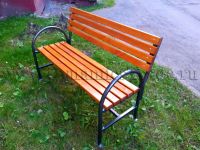 шт.9500,02.Установка урны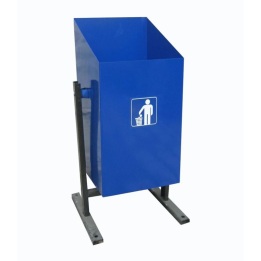 шт.3500,03.Установка светильника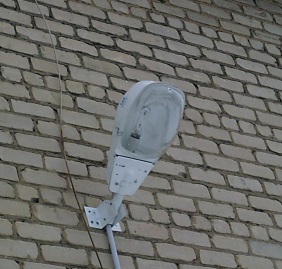 шт.5000,04.Установка большого бортового камня-м.п.1184,05.Установка малого бортового камня-м.п.793,06.Ремонт асфальтового покрытия тротуара-м2756,07.Ремонт асфальтобетонного покрытия проездов-м2863,0№ п/пНаименование мероприятий (направлений)Ожидаемый результат выполнения мероприятий (направлений)Связь с целевыми показателями (индикаторами)1.Реализация проектов победителей Всероссийского конкурса лучших проектов создания комфортной городской среды в малых городах и исторических поселенияхповышение активности населения в вопросах благоустройства территорииколичество реализованных проектов победителей Всероссийского конкурса лучших проектов создания комфортной городской среды в малых городах и исторических поселениях2.Реализация проектов благоустройства дворовых территорий многоквартирных домовповышение уровня благоустройства дворовых территорий многоквартирных домов, вовлечение граждан в реализацию проектовколичество благоустроенных дворовых территорий многоквартирных домов3.Реализация проектов благоустройстваобщественных территорийповышение уровня благоустройства общественных территорий, вовлечение граждан в реализацию проектовколичество благоустроенных общественных территорий4.Реализация проектов благоустройства мест массового отдыха населения (городских парков)повышение уровня благоустройства мест массового отдыха населения (городских парков), вовлечение граждан в реализацию проектовколичество благоустроенных мест массового отдыха населения (городских парков)5.Реализация проектов благоустройства территорий рекреационного значения  повышение уровня благоустройства территорий рекреационного значения, вовлечение граждан в реализацию проектовколичество благоустроенных территорий рекреационного значения6.Отбор лучших реализованных проектов, представленных в Министерство строительства и инфраструктуры Челябинской областиотбор лучших практик реализации проектов по благоустройству для дальнейшего  применения количество лучших реализованных проектов, представленных в Министерство строительства и инфраструктуры Челябинской области7.Повышение среднего значения индекса качества городской средыиндекс качества рассчитывается Министерством строительства и жилищно-коммунального хозяйства РФ, исходя из базового значения 2019 года, в соответствии с утвержденной методикой. Повышение предполагает постепенный рост значения индекса качества городской среды с 2019 года до 2024 год включительносреднее значение индекса качества8.Увеличение доли граждан, принявшихучастие в решении вопросов развитиягородской среды, от общего количестваграждан в возрасте от 14 лет, проживающих в городах, на территориикоторых реализуются проекты по созданию комфортной городской средыпредполагает постепенный рост значения показателя с 2019 года до 2024 год включительнодоля граждан, принявшихучастие в решении вопросов развития городской среды, отобщего количества граждан в возрасте от 14лет, проживающих в городах, на территориикоторых реализуютсяпроекты по созданиюкомфортной городской среды9.Показатель реализации мероприятий поцифровизации городского хозяйстварасчетный показательрассчитывается путем прямого расчета.Рассчитывается как отношение реализованных мероприятий по цифровизации кмероприятиям,предусмотреннымметодическимирекомендациями поцифровизации городскогохозяйства, утвержденнымиприказом Министерствастроительства и жилищно-коммунального хозяйстваРоссийской Федерации от24.04.2019 г. №235/пр№ п/пНаименование целевого показателя (индикатора)Обоснование состава и значений соответствующих целевых показателей (индикаторов)Влияние внешних факторов и условий на достижение целевых показателей (индикаторов)1.Реализация проектов победителей Всероссийского конкурса лучших проектов создания комфортной городской среды в малых городах и исторических поселениях;Паспорт регионального проекта «Формирование комфортной городской среды», утвержденный на заседании Регионального стратегического комитетаНедостаточность средств регионального и местного бюджета для финансирования проектов по благоустройству.Недостаточно высокий уровень качества проектов благоустройства.Низкая активность представителей бизнеса в участии по реализации проектов по благоустройству.2.Количество благоустроенных дворовых территорий многоквартирных домовСостав целевых показателей (индикаторов) сформирован в соответствии с проектом постановления правительства РФ «Об утверждении правил предоставления и распределения субсидий из федерального бюджета бюджетам субъектам РФ на поддержку государственных программ субъектов РФ и муниципальных программ формирования современной городской среды»Недостаточность средств федерального, регионального и местного бюджета для финансирования проектов по благоустройству.Низкая активность граждан и представителей бизнеса в участии по реализации проектов по благоустройству3.Количество благоустроенных общественных территорийСостав целевых показателей (индикаторов) сформирован в соответствии с проектом постановления правительства РФ «Об утверждении правил предоставления и распределения субсидий из федерального бюджета бюджетам субъектам РФ на поддержку государственных программ субъектов РФ и муниципальных программ формирования современной городской среды»Недостаточность средств федерального, регионального и местного бюджета для финансирования проектов по благоустройству.Низкая активность граждан и представителей бизнеса в участии по реализации проектов по благоустройству4.Количество благоустроенных мест массового отдыха населения (городских парков)Состав целевых показателей (индикаторов) сформирован в соответствии с проектом постановления правительства РФ «Об утверждении правил предоставления и распределения субсидий из федерального бюджета бюджетам субъектам РФ на поддержку обустройства мест массового отдыха населения (городских парков)», предполагаемые значения целевых показателей (индикаторов) рассчитаны по аналогии с показателями подпрограммыНедостаточность средств федерального, регионального и местного бюджета для финансирования проектов по благоустройству.Низкая активность граждан и представителей бизнеса в участии по реализации проектов по благоустройству5.Количество благоустроенных территорий рекреационного значенияУказ Президента РФ «О национальных целях и стратегических задачах развития РФ на период до 2024 года»Недостаточность средств регионального и местного бюджета для финансирования проектов по благоустройству.Низкая активность представителей бизнеса в участии по реализации проектов по благоустройству.6.Количество лучших реализованных проектов, представленных в Министерство строительства и инфраструктуры Челябинской областиЦелевой показатель (индикатор) предусмотрен проектом постановления правительства РФ «Об утверждении правил предоставления и распределения субсидий из федерального бюджета бюджетам субъектам РФ на поддержку государственных программ субъектов РФ и муниципальных программ формирования современной городской среды»недостаточно высокий уровень качества проектов благоустройства7.Среднее значение индекса качества городской средыУказ Президента РФ «О национальных целях и стратегических задачах развития РФ на период до 2024 года»Недостаточно высокий уровень качества проектов по благоустройствуНизкая активность граждан и представителей бизнеса в участии в мероприятиях по реализации проектов по благоустройству8.Доля граждан, принявшихучастие в решении вопросов развитиягородской среды, от общего количестваграждан в возрасте от 14 лет, проживающих в городах, на территориикоторых реализуются проекты по созданию комфортной городской средыУказ Президента РФ «О национальных целях и стратегических задачах развития РФ на период до 2024 года»Низкая активность граждан в участии в мероприятиях по реализации проектов по благоустройству 9.Показатель реализации мероприятий по цифровизации городского хозяйстваПостановление Правительства Челябинской области от 01.09.2017 г. «О государственной программе Челябинской области «Благоустройство населенных пунктов Челябинской области (с изменениями)»Недостаточность средств на цифровизацию городского хозяйства, на улучшение управления городским хозяйством